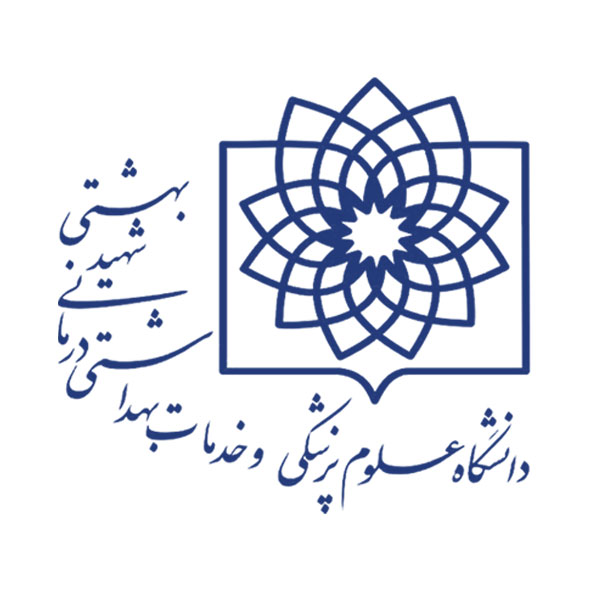 چک لیست ارزیابی انجام مطالعات کارآزمایی بالینیچک لیست ارزیابی انجام مطالعات کارآزمایی بالینیچک لیست ارزیابی انجام مطالعات کارآزمایی بالینیچک لیست ارزیابی انجام مطالعات کارآزمایی بالینیچک لیست ارزیابی انجام مطالعات کارآزمایی بالینیچک لیست ارزیابی انجام مطالعات کارآزمایی بالینیچک لیست ارزیابی انجام مطالعات کارآزمایی بالینیچک لیست ارزیابی انجام مطالعات کارآزمایی بالینیچک لیست ارزیابی انجام مطالعات کارآزمایی بالینیچک لیست ارزیابی انجام مطالعات کارآزمایی بالینیچک لیست ارزیابی انجام مطالعات کارآزمایی بالینیچک لیست ارزیابی انجام مطالعات کارآزمایی بالینیچک لیست ارزیابی انجام مطالعات کارآزمایی بالینیچک لیست ارزیابی انجام مطالعات کارآزمایی بالینیتاریخ ارزیابی :تاریخ ارزیابی :تاریخ ارزیابی :تاریخ ارزیابی :تاریخ ارزیابی :تاریخ ارزیابی :تاریخ ارزیابی :تاریخ ارزیابی :عنوان طرح:عنوان طرح:عنوان طرح:عنوان طرح:عنوان طرح:عنوان طرح:مرکز تحقیقات/دانشکده:مرکز تحقیقات/دانشکده:مرکز تحقیقات/دانشکده:مرکز تحقیقات/دانشکده:مرکز تحقیقات/دانشکده:مرکز تحقیقات/دانشکده:مرکز تحقیقات/دانشکده:مرکز تحقیقات/دانشکده:مجریان طرح:مجریان طرح:مجریان طرح:مجریان طرح:مجریان طرح:مجریان طرح:کد پژوهان:کد پژوهان:کد پژوهان:کد پژوهان:کد پژوهان:کد پژوهان:کد پژوهان:کد پژوهان:بودجه مصوب:بودجه مصوب:بودجه مصوب:بودجه مصوب:بودجه مصوب:بودجه مصوب:میزان پیشرفت:میزان پیشرفت:میزان پیشرفت:میزان پیشرفت:میزان پیشرفت:میزان پیشرفت:میزان پیشرفت:میزان پیشرفت:تاریخ شروع:تاریخ شروع:تاریخ شروع:تاریخ شروع:تاریخ شروع:تاریخ شروع:تاریخ اتمام طرح :تاریخ اتمام طرح :تاریخ اتمام طرح :تاریخ اتمام طرح :تاریخ اتمام طرح :تاریخ اتمام طرح :تاریخ اتمام طرح :تاریخ اتمام طرح :تاریخ اتمام نمونه گیری:تاریخ اتمام نمونه گیری:تاریخ اتمام نمونه گیری:تاریخ اتمام نمونه گیری:تاریخ اتمام نمونه گیری:تاریخ اتمام نمونه گیری:عدم موضوعیتخیربلهتوضیح توضیح توضیح توضیح توضیح توضیح توضیح توضیح توضیح شماره آیتم آیتم "آیا هریک از موارد زیر در طراحی پروتکل رعایت شده است ؟""آیا هریک از موارد زیر در طراحی پروتکل رعایت شده است ؟""آیا هریک از موارد زیر در طراحی پروتکل رعایت شده است ؟""آیا هریک از موارد زیر در طراحی پروتکل رعایت شده است ؟""آیا هریک از موارد زیر در طراحی پروتکل رعایت شده است ؟""آیا هریک از موارد زیر در طراحی پروتکل رعایت شده است ؟""آیا هریک از موارد زیر در طراحی پروتکل رعایت شده است ؟""آیا هریک از موارد زیر در طراحی پروتکل رعایت شده است ؟""آیا هریک از موارد زیر در طراحی پروتکل رعایت شده است ؟""آیا هریک از موارد زیر در طراحی پروتکل رعایت شده است ؟""آیا هریک از موارد زیر در طراحی پروتکل رعایت شده است ؟""آیا هریک از موارد زیر در طراحی پروتکل رعایت شده است ؟""آیا هریک از موارد زیر در طراحی پروتکل رعایت شده است ؟""آیا هریک از موارد زیر در طراحی پروتکل رعایت شده است ؟"اطلاعات هویتی /مدیریتی اطلاعات هویتی /مدیریتی اطلاعات هویتی /مدیریتی اطلاعات هویتی /مدیریتی اطلاعات هویتی /مدیریتی اطلاعات هویتی /مدیریتی اطلاعات هویتی /مدیریتی اطلاعات هویتی /مدیریتی اطلاعات هویتی /مدیریتی اطلاعات هویتی /مدیریتی اطلاعات هویتی /مدیریتی اطلاعات هویتی /مدیریتی اطلاعات هویتی /مدیریتی اطلاعات هویتی /مدیریتی دارا بودن عنوانی توصیفی  مشتمل بر  طراحی مطالعه، جمعیت و  مداخله های مربوط به کارآزمایی دارا بودن عنوانی توصیفی  مشتمل بر  طراحی مطالعه، جمعیت و  مداخله های مربوط به کارآزمایی دارا بودن عنوانی توصیفی  مشتمل بر  طراحی مطالعه، جمعیت و  مداخله های مربوط به کارآزمایی دارا بودن عنوانی توصیفی  مشتمل بر  طراحی مطالعه، جمعیت و  مداخله های مربوط به کارآزمایی دارا بودن عنوانی توصیفی  مشتمل بر  طراحی مطالعه، جمعیت و  مداخله های مربوط به کارآزمایی دارا بودن عنوانی توصیفی  مشتمل بر  طراحی مطالعه، جمعیت و  مداخله های مربوط به کارآزمایی دارا بودن عنوانی توصیفی  مشتمل بر  طراحی مطالعه، جمعیت و  مداخله های مربوط به کارآزمایی دارا بودن عنوانی توصیفی  مشتمل بر  طراحی مطالعه، جمعیت و  مداخله های مربوط به کارآزمایی دارا بودن عنوانی توصیفی  مشتمل بر  طراحی مطالعه، جمعیت و  مداخله های مربوط به کارآزمایی 1عنواندارا بودن کد شناسایی و نام ثبتی  مطالعه در صورت ثبت دارا بودن کد شناسایی و نام ثبتی  مطالعه در صورت ثبت دارا بودن کد شناسایی و نام ثبتی  مطالعه در صورت ثبت دارا بودن کد شناسایی و نام ثبتی  مطالعه در صورت ثبت دارا بودن کد شناسایی و نام ثبتی  مطالعه در صورت ثبت دارا بودن کد شناسایی و نام ثبتی  مطالعه در صورت ثبت دارا بودن کد شناسایی و نام ثبتی  مطالعه در صورت ثبت دارا بودن کد شناسایی و نام ثبتی  مطالعه در صورت ثبت دارا بودن کد شناسایی و نام ثبتی  مطالعه در صورت ثبت 2-الفثبت کارآزمایی در IRCTآیا حداقل  آیتم‌های مورد نیاز برای یک مطالعه‌ی کارآزمایی بالینی( RCT )مطابق با مجموعه  اطلاعات پیشنهادی سازمان جهانی بهداشت (WHO) برای ثبت کارآزمایی‌های بالینی موجود است؟ (مجموعه اطلاعات پیشنهادی سازمان جهانی بهداشت (WHO) از طریق لینک https://www.who.int/clinical-trials-registry-platform/network/who-data-set  قابل دسترسی می‌باشد)آیا حداقل  آیتم‌های مورد نیاز برای یک مطالعه‌ی کارآزمایی بالینی( RCT )مطابق با مجموعه  اطلاعات پیشنهادی سازمان جهانی بهداشت (WHO) برای ثبت کارآزمایی‌های بالینی موجود است؟ (مجموعه اطلاعات پیشنهادی سازمان جهانی بهداشت (WHO) از طریق لینک https://www.who.int/clinical-trials-registry-platform/network/who-data-set  قابل دسترسی می‌باشد)آیا حداقل  آیتم‌های مورد نیاز برای یک مطالعه‌ی کارآزمایی بالینی( RCT )مطابق با مجموعه  اطلاعات پیشنهادی سازمان جهانی بهداشت (WHO) برای ثبت کارآزمایی‌های بالینی موجود است؟ (مجموعه اطلاعات پیشنهادی سازمان جهانی بهداشت (WHO) از طریق لینک https://www.who.int/clinical-trials-registry-platform/network/who-data-set  قابل دسترسی می‌باشد)آیا حداقل  آیتم‌های مورد نیاز برای یک مطالعه‌ی کارآزمایی بالینی( RCT )مطابق با مجموعه  اطلاعات پیشنهادی سازمان جهانی بهداشت (WHO) برای ثبت کارآزمایی‌های بالینی موجود است؟ (مجموعه اطلاعات پیشنهادی سازمان جهانی بهداشت (WHO) از طریق لینک https://www.who.int/clinical-trials-registry-platform/network/who-data-set  قابل دسترسی می‌باشد)آیا حداقل  آیتم‌های مورد نیاز برای یک مطالعه‌ی کارآزمایی بالینی( RCT )مطابق با مجموعه  اطلاعات پیشنهادی سازمان جهانی بهداشت (WHO) برای ثبت کارآزمایی‌های بالینی موجود است؟ (مجموعه اطلاعات پیشنهادی سازمان جهانی بهداشت (WHO) از طریق لینک https://www.who.int/clinical-trials-registry-platform/network/who-data-set  قابل دسترسی می‌باشد)آیا حداقل  آیتم‌های مورد نیاز برای یک مطالعه‌ی کارآزمایی بالینی( RCT )مطابق با مجموعه  اطلاعات پیشنهادی سازمان جهانی بهداشت (WHO) برای ثبت کارآزمایی‌های بالینی موجود است؟ (مجموعه اطلاعات پیشنهادی سازمان جهانی بهداشت (WHO) از طریق لینک https://www.who.int/clinical-trials-registry-platform/network/who-data-set  قابل دسترسی می‌باشد)آیا حداقل  آیتم‌های مورد نیاز برای یک مطالعه‌ی کارآزمایی بالینی( RCT )مطابق با مجموعه  اطلاعات پیشنهادی سازمان جهانی بهداشت (WHO) برای ثبت کارآزمایی‌های بالینی موجود است؟ (مجموعه اطلاعات پیشنهادی سازمان جهانی بهداشت (WHO) از طریق لینک https://www.who.int/clinical-trials-registry-platform/network/who-data-set  قابل دسترسی می‌باشد)آیا حداقل  آیتم‌های مورد نیاز برای یک مطالعه‌ی کارآزمایی بالینی( RCT )مطابق با مجموعه  اطلاعات پیشنهادی سازمان جهانی بهداشت (WHO) برای ثبت کارآزمایی‌های بالینی موجود است؟ (مجموعه اطلاعات پیشنهادی سازمان جهانی بهداشت (WHO) از طریق لینک https://www.who.int/clinical-trials-registry-platform/network/who-data-set  قابل دسترسی می‌باشد)آیا حداقل  آیتم‌های مورد نیاز برای یک مطالعه‌ی کارآزمایی بالینی( RCT )مطابق با مجموعه  اطلاعات پیشنهادی سازمان جهانی بهداشت (WHO) برای ثبت کارآزمایی‌های بالینی موجود است؟ (مجموعه اطلاعات پیشنهادی سازمان جهانی بهداشت (WHO) از طریق لینک https://www.who.int/clinical-trials-registry-platform/network/who-data-set  قابل دسترسی می‌باشد)2-ب ثبت کارآزمایی در IRCTشماره ویرایش (version) پروتکل و تاریخ آنشماره ویرایش (version) پروتکل و تاریخ آنشماره ویرایش (version) پروتکل و تاریخ آنشماره ویرایش (version) پروتکل و تاریخ آنشماره ویرایش (version) پروتکل و تاریخ آنشماره ویرایش (version) پروتکل و تاریخ آنشماره ویرایش (version) پروتکل و تاریخ آنشماره ویرایش (version) پروتکل و تاریخ آنشماره ویرایش (version) پروتکل و تاریخ آن3ویرایش پروتکلمنابع و انواع حمایت های مالی و مادی منابع و انواع حمایت های مالی و مادی منابع و انواع حمایت های مالی و مادی منابع و انواع حمایت های مالی و مادی منابع و انواع حمایت های مالی و مادی منابع و انواع حمایت های مالی و مادی منابع و انواع حمایت های مالی و مادی منابع و انواع حمایت های مالی و مادی منابع و انواع حمایت های مالی و مادی 4بودجهاسامی، وابستگی علمی  و نوع همکاری افراد اسامی، وابستگی علمی  و نوع همکاری افراد اسامی، وابستگی علمی  و نوع همکاری افراد اسامی، وابستگی علمی  و نوع همکاری افراد اسامی، وابستگی علمی  و نوع همکاری افراد اسامی، وابستگی علمی  و نوع همکاری افراد اسامی، وابستگی علمی  و نوع همکاری افراد اسامی، وابستگی علمی  و نوع همکاری افراد اسامی، وابستگی علمی  و نوع همکاری افراد 5-الفنقش ها و مسئولیت‌های افراد دخیل در طرحنام و اطلاعات تماس هر یک از اسپانسرها (حامی مالی برای تامین مخارج انجام یک پروژه)نام و اطلاعات تماس هر یک از اسپانسرها (حامی مالی برای تامین مخارج انجام یک پروژه)نام و اطلاعات تماس هر یک از اسپانسرها (حامی مالی برای تامین مخارج انجام یک پروژه)نام و اطلاعات تماس هر یک از اسپانسرها (حامی مالی برای تامین مخارج انجام یک پروژه)نام و اطلاعات تماس هر یک از اسپانسرها (حامی مالی برای تامین مخارج انجام یک پروژه)نام و اطلاعات تماس هر یک از اسپانسرها (حامی مالی برای تامین مخارج انجام یک پروژه)نام و اطلاعات تماس هر یک از اسپانسرها (حامی مالی برای تامین مخارج انجام یک پروژه)نام و اطلاعات تماس هر یک از اسپانسرها (حامی مالی برای تامین مخارج انجام یک پروژه)نام و اطلاعات تماس هر یک از اسپانسرها (حامی مالی برای تامین مخارج انجام یک پروژه)5-بنقش ها و مسئولیت‌های افراد دخیل در طرحنقش حامی و سرمایه گذاران مطالعه درطراحی، جمع آوری، مدیریت، تجزیه و تحلیل و تفسیر داده ها، نگارش گزارش و تصمیم در خصوص انتشار نتایج نقش حامی و سرمایه گذاران مطالعه درطراحی، جمع آوری، مدیریت، تجزیه و تحلیل و تفسیر داده ها، نگارش گزارش و تصمیم در خصوص انتشار نتایج نقش حامی و سرمایه گذاران مطالعه درطراحی، جمع آوری، مدیریت، تجزیه و تحلیل و تفسیر داده ها، نگارش گزارش و تصمیم در خصوص انتشار نتایج نقش حامی و سرمایه گذاران مطالعه درطراحی، جمع آوری، مدیریت، تجزیه و تحلیل و تفسیر داده ها، نگارش گزارش و تصمیم در خصوص انتشار نتایج نقش حامی و سرمایه گذاران مطالعه درطراحی، جمع آوری، مدیریت، تجزیه و تحلیل و تفسیر داده ها، نگارش گزارش و تصمیم در خصوص انتشار نتایج نقش حامی و سرمایه گذاران مطالعه درطراحی، جمع آوری، مدیریت، تجزیه و تحلیل و تفسیر داده ها، نگارش گزارش و تصمیم در خصوص انتشار نتایج نقش حامی و سرمایه گذاران مطالعه درطراحی، جمع آوری، مدیریت، تجزیه و تحلیل و تفسیر داده ها، نگارش گزارش و تصمیم در خصوص انتشار نتایج نقش حامی و سرمایه گذاران مطالعه درطراحی، جمع آوری، مدیریت، تجزیه و تحلیل و تفسیر داده ها، نگارش گزارش و تصمیم در خصوص انتشار نتایج نقش حامی و سرمایه گذاران مطالعه درطراحی، جمع آوری، مدیریت، تجزیه و تحلیل و تفسیر داده ها، نگارش گزارش و تصمیم در خصوص انتشار نتایج 5-جنقش ها و مسئولیت‌های افراد دخیل در طرحترکیب، وظایف و مسئولیت های مرکز هماهنگ کننده، کمیته راهبری، کمیته پیامد، کمیته مدیریت داده و سایر افراد یا گروه های ناظر بر کار آزمایی (در صورت موضوعیت)ترکیب، وظایف و مسئولیت های مرکز هماهنگ کننده، کمیته راهبری، کمیته پیامد، کمیته مدیریت داده و سایر افراد یا گروه های ناظر بر کار آزمایی (در صورت موضوعیت)ترکیب، وظایف و مسئولیت های مرکز هماهنگ کننده، کمیته راهبری، کمیته پیامد، کمیته مدیریت داده و سایر افراد یا گروه های ناظر بر کار آزمایی (در صورت موضوعیت)ترکیب، وظایف و مسئولیت های مرکز هماهنگ کننده، کمیته راهبری، کمیته پیامد، کمیته مدیریت داده و سایر افراد یا گروه های ناظر بر کار آزمایی (در صورت موضوعیت)ترکیب، وظایف و مسئولیت های مرکز هماهنگ کننده، کمیته راهبری، کمیته پیامد، کمیته مدیریت داده و سایر افراد یا گروه های ناظر بر کار آزمایی (در صورت موضوعیت)ترکیب، وظایف و مسئولیت های مرکز هماهنگ کننده، کمیته راهبری، کمیته پیامد، کمیته مدیریت داده و سایر افراد یا گروه های ناظر بر کار آزمایی (در صورت موضوعیت)ترکیب، وظایف و مسئولیت های مرکز هماهنگ کننده، کمیته راهبری، کمیته پیامد، کمیته مدیریت داده و سایر افراد یا گروه های ناظر بر کار آزمایی (در صورت موضوعیت)ترکیب، وظایف و مسئولیت های مرکز هماهنگ کننده، کمیته راهبری، کمیته پیامد، کمیته مدیریت داده و سایر افراد یا گروه های ناظر بر کار آزمایی (در صورت موضوعیت)ترکیب، وظایف و مسئولیت های مرکز هماهنگ کننده، کمیته راهبری، کمیته پیامد، کمیته مدیریت داده و سایر افراد یا گروه های ناظر بر کار آزمایی (در صورت موضوعیت)5-دنقش ها و مسئولیت‌های افراد دخیل در طرحعدم موضوعیتخیربله`معرفی `معرفی `معرفی `معرفی `معرفی `معرفی `معرفی `معرفی `معرفی `معرفی `معرفی شرح سوال تحقیق و توجیه انجام کارآزمایی، از جمله خلاصه ای از مطالعات مربوطه (منتشر شده و منتشر نشده)، بررسی مزایا و مضرات هر مداخله شرح سوال تحقیق و توجیه انجام کارآزمایی، از جمله خلاصه ای از مطالعات مربوطه (منتشر شده و منتشر نشده)، بررسی مزایا و مضرات هر مداخله شرح سوال تحقیق و توجیه انجام کارآزمایی، از جمله خلاصه ای از مطالعات مربوطه (منتشر شده و منتشر نشده)، بررسی مزایا و مضرات هر مداخله شرح سوال تحقیق و توجیه انجام کارآزمایی، از جمله خلاصه ای از مطالعات مربوطه (منتشر شده و منتشر نشده)، بررسی مزایا و مضرات هر مداخله شرح سوال تحقیق و توجیه انجام کارآزمایی، از جمله خلاصه ای از مطالعات مربوطه (منتشر شده و منتشر نشده)، بررسی مزایا و مضرات هر مداخله شرح سوال تحقیق و توجیه انجام کارآزمایی، از جمله خلاصه ای از مطالعات مربوطه (منتشر شده و منتشر نشده)، بررسی مزایا و مضرات هر مداخله شرح سوال تحقیق و توجیه انجام کارآزمایی، از جمله خلاصه ای از مطالعات مربوطه (منتشر شده و منتشر نشده)، بررسی مزایا و مضرات هر مداخله شرح سوال تحقیق و توجیه انجام کارآزمایی، از جمله خلاصه ای از مطالعات مربوطه (منتشر شده و منتشر نشده)، بررسی مزایا و مضرات هر مداخله شرح سوال تحقیق و توجیه انجام کارآزمایی، از جمله خلاصه ای از مطالعات مربوطه (منتشر شده و منتشر نشده)، بررسی مزایا و مضرات هر مداخله 6-الفزمینه و توضیح علتتوضیح علت انتخاب مقایسه کننده هاتوضیح علت انتخاب مقایسه کننده هاتوضیح علت انتخاب مقایسه کننده هاتوضیح علت انتخاب مقایسه کننده هاتوضیح علت انتخاب مقایسه کننده هاتوضیح علت انتخاب مقایسه کننده هاتوضیح علت انتخاب مقایسه کننده هاتوضیح علت انتخاب مقایسه کننده هاتوضیح علت انتخاب مقایسه کننده ها6-ب زمینه و توضیح علت اهداف اختصاصی یا فرضیه ها  اهداف اختصاصی یا فرضیه ها  اهداف اختصاصی یا فرضیه ها  اهداف اختصاصی یا فرضیه ها  اهداف اختصاصی یا فرضیه ها  اهداف اختصاصی یا فرضیه ها  اهداف اختصاصی یا فرضیه ها  اهداف اختصاصی یا فرضیه ها  اهداف اختصاصی یا فرضیه ها 7اهداف(objectives)شرح طراحی کارآزمایی شامل طراحی مطالعه (به عنوان مثال گروه موازی، کراس اوور، فاکتوریل، تک گروه) نسبت تخصیص بازوهای مطالعه و چهارچوب مقایسه (به عنوان مثال برتری، برابری، عدم برتری، اکتشافی)شرح طراحی کارآزمایی شامل طراحی مطالعه (به عنوان مثال گروه موازی، کراس اوور، فاکتوریل، تک گروه) نسبت تخصیص بازوهای مطالعه و چهارچوب مقایسه (به عنوان مثال برتری، برابری، عدم برتری، اکتشافی)شرح طراحی کارآزمایی شامل طراحی مطالعه (به عنوان مثال گروه موازی، کراس اوور، فاکتوریل، تک گروه) نسبت تخصیص بازوهای مطالعه و چهارچوب مقایسه (به عنوان مثال برتری، برابری، عدم برتری، اکتشافی)شرح طراحی کارآزمایی شامل طراحی مطالعه (به عنوان مثال گروه موازی، کراس اوور، فاکتوریل، تک گروه) نسبت تخصیص بازوهای مطالعه و چهارچوب مقایسه (به عنوان مثال برتری، برابری، عدم برتری، اکتشافی)شرح طراحی کارآزمایی شامل طراحی مطالعه (به عنوان مثال گروه موازی، کراس اوور، فاکتوریل، تک گروه) نسبت تخصیص بازوهای مطالعه و چهارچوب مقایسه (به عنوان مثال برتری، برابری، عدم برتری، اکتشافی)شرح طراحی کارآزمایی شامل طراحی مطالعه (به عنوان مثال گروه موازی، کراس اوور، فاکتوریل، تک گروه) نسبت تخصیص بازوهای مطالعه و چهارچوب مقایسه (به عنوان مثال برتری، برابری، عدم برتری، اکتشافی)شرح طراحی کارآزمایی شامل طراحی مطالعه (به عنوان مثال گروه موازی، کراس اوور، فاکتوریل، تک گروه) نسبت تخصیص بازوهای مطالعه و چهارچوب مقایسه (به عنوان مثال برتری، برابری، عدم برتری، اکتشافی)شرح طراحی کارآزمایی شامل طراحی مطالعه (به عنوان مثال گروه موازی، کراس اوور، فاکتوریل، تک گروه) نسبت تخصیص بازوهای مطالعه و چهارچوب مقایسه (به عنوان مثال برتری، برابری، عدم برتری، اکتشافی)شرح طراحی کارآزمایی شامل طراحی مطالعه (به عنوان مثال گروه موازی، کراس اوور، فاکتوریل، تک گروه) نسبت تخصیص بازوهای مطالعه و چهارچوب مقایسه (به عنوان مثال برتری، برابری، عدم برتری، اکتشافی)8طراحی کارآزمایی(trial design)عدم موضوعیتخیربلهروش‌ها : شرکت کنندگان ، مداخله ها و پیامدها روش‌ها : شرکت کنندگان ، مداخله ها و پیامدها روش‌ها : شرکت کنندگان ، مداخله ها و پیامدها روش‌ها : شرکت کنندگان ، مداخله ها و پیامدها روش‌ها : شرکت کنندگان ، مداخله ها و پیامدها روش‌ها : شرکت کنندگان ، مداخله ها و پیامدها روش‌ها : شرکت کنندگان ، مداخله ها و پیامدها روش‌ها : شرکت کنندگان ، مداخله ها و پیامدها روش‌ها : شرکت کنندگان ، مداخله ها و پیامدها روش‌ها : شرکت کنندگان ، مداخله ها و پیامدها روش‌ها : شرکت کنندگان ، مداخله ها و پیامدها محیط اجرای مطالعه (به عنوان مثال کلینیک ، بیمارستان /دولتی/آموزشی/خصوصی)محیط اجرای مطالعه (به عنوان مثال کلینیک ، بیمارستان /دولتی/آموزشی/خصوصی)محیط اجرای مطالعه (به عنوان مثال کلینیک ، بیمارستان /دولتی/آموزشی/خصوصی)محیط اجرای مطالعه (به عنوان مثال کلینیک ، بیمارستان /دولتی/آموزشی/خصوصی)محیط اجرای مطالعه (به عنوان مثال کلینیک ، بیمارستان /دولتی/آموزشی/خصوصی)محیط اجرای مطالعه (به عنوان مثال کلینیک ، بیمارستان /دولتی/آموزشی/خصوصی)محیط اجرای مطالعه (به عنوان مثال کلینیک ، بیمارستان /دولتی/آموزشی/خصوصی)محیط اجرای مطالعه (به عنوان مثال کلینیک ، بیمارستان /دولتی/آموزشی/خصوصی)محیط اجرای مطالعه (به عنوان مثال کلینیک ، بیمارستان /دولتی/آموزشی/خصوصی)9محیط مطالعه (study setting)معیارهای ورود و خروج برای شرکت کنندگان. در صورت موضوعیت، معیار واجد شرایط بودن مراکز تحت مطالعه و افرادی که مداخلات را انجام می دهند (به عنوان مثال، جراحان، روان درمانگران)معیارهای ورود و خروج برای شرکت کنندگان. در صورت موضوعیت، معیار واجد شرایط بودن مراکز تحت مطالعه و افرادی که مداخلات را انجام می دهند (به عنوان مثال، جراحان، روان درمانگران)معیارهای ورود و خروج برای شرکت کنندگان. در صورت موضوعیت، معیار واجد شرایط بودن مراکز تحت مطالعه و افرادی که مداخلات را انجام می دهند (به عنوان مثال، جراحان، روان درمانگران)معیارهای ورود و خروج برای شرکت کنندگان. در صورت موضوعیت، معیار واجد شرایط بودن مراکز تحت مطالعه و افرادی که مداخلات را انجام می دهند (به عنوان مثال، جراحان، روان درمانگران)معیارهای ورود و خروج برای شرکت کنندگان. در صورت موضوعیت، معیار واجد شرایط بودن مراکز تحت مطالعه و افرادی که مداخلات را انجام می دهند (به عنوان مثال، جراحان، روان درمانگران)معیارهای ورود و خروج برای شرکت کنندگان. در صورت موضوعیت، معیار واجد شرایط بودن مراکز تحت مطالعه و افرادی که مداخلات را انجام می دهند (به عنوان مثال، جراحان، روان درمانگران)معیارهای ورود و خروج برای شرکت کنندگان. در صورت موضوعیت، معیار واجد شرایط بودن مراکز تحت مطالعه و افرادی که مداخلات را انجام می دهند (به عنوان مثال، جراحان، روان درمانگران)معیارهای ورود و خروج برای شرکت کنندگان. در صورت موضوعیت، معیار واجد شرایط بودن مراکز تحت مطالعه و افرادی که مداخلات را انجام می دهند (به عنوان مثال، جراحان، روان درمانگران)معیارهای ورود و خروج برای شرکت کنندگان. در صورت موضوعیت، معیار واجد شرایط بودن مراکز تحت مطالعه و افرادی که مداخلات را انجام می دهند (به عنوان مثال، جراحان، روان درمانگران)10معیارهای ورود (eligibility criteria)مداخلات مربوط به هر گروه با جزئیات کافی، از جمله نحوه و زمان تجویز آن‌هامداخلات مربوط به هر گروه با جزئیات کافی، از جمله نحوه و زمان تجویز آن‌هامداخلات مربوط به هر گروه با جزئیات کافی، از جمله نحوه و زمان تجویز آن‌هامداخلات مربوط به هر گروه با جزئیات کافی، از جمله نحوه و زمان تجویز آن‌هامداخلات مربوط به هر گروه با جزئیات کافی، از جمله نحوه و زمان تجویز آن‌هامداخلات مربوط به هر گروه با جزئیات کافی، از جمله نحوه و زمان تجویز آن‌هامداخلات مربوط به هر گروه با جزئیات کافی، از جمله نحوه و زمان تجویز آن‌هامداخلات مربوط به هر گروه با جزئیات کافی، از جمله نحوه و زمان تجویز آن‌هامداخلات مربوط به هر گروه با جزئیات کافی، از جمله نحوه و زمان تجویز آن‌ها11-الفمداخله ها (interventions)معیارهای قطع یا اصلاح مداخلات اختصاص یافته برای شرکت کنندگان در کارآزمایی: (به عنوان مثال، تغییر دوز دارو در پاسخ به آسیب ها، درخواست شرکت کننده یا بهبود / بدتر شدن بیماری)معیارهای قطع یا اصلاح مداخلات اختصاص یافته برای شرکت کنندگان در کارآزمایی: (به عنوان مثال، تغییر دوز دارو در پاسخ به آسیب ها، درخواست شرکت کننده یا بهبود / بدتر شدن بیماری)معیارهای قطع یا اصلاح مداخلات اختصاص یافته برای شرکت کنندگان در کارآزمایی: (به عنوان مثال، تغییر دوز دارو در پاسخ به آسیب ها، درخواست شرکت کننده یا بهبود / بدتر شدن بیماری)معیارهای قطع یا اصلاح مداخلات اختصاص یافته برای شرکت کنندگان در کارآزمایی: (به عنوان مثال، تغییر دوز دارو در پاسخ به آسیب ها، درخواست شرکت کننده یا بهبود / بدتر شدن بیماری)معیارهای قطع یا اصلاح مداخلات اختصاص یافته برای شرکت کنندگان در کارآزمایی: (به عنوان مثال، تغییر دوز دارو در پاسخ به آسیب ها، درخواست شرکت کننده یا بهبود / بدتر شدن بیماری)معیارهای قطع یا اصلاح مداخلات اختصاص یافته برای شرکت کنندگان در کارآزمایی: (به عنوان مثال، تغییر دوز دارو در پاسخ به آسیب ها، درخواست شرکت کننده یا بهبود / بدتر شدن بیماری)معیارهای قطع یا اصلاح مداخلات اختصاص یافته برای شرکت کنندگان در کارآزمایی: (به عنوان مثال، تغییر دوز دارو در پاسخ به آسیب ها، درخواست شرکت کننده یا بهبود / بدتر شدن بیماری)معیارهای قطع یا اصلاح مداخلات اختصاص یافته برای شرکت کنندگان در کارآزمایی: (به عنوان مثال، تغییر دوز دارو در پاسخ به آسیب ها، درخواست شرکت کننده یا بهبود / بدتر شدن بیماری)معیارهای قطع یا اصلاح مداخلات اختصاص یافته برای شرکت کنندگان در کارآزمایی: (به عنوان مثال، تغییر دوز دارو در پاسخ به آسیب ها، درخواست شرکت کننده یا بهبود / بدتر شدن بیماری)11-بمداخله ها (interventions)به کارگیری راهبردهایی برای بهبود پایبندی به پروتکل‌های مداخله برای شرکت کنندگان و هرگونه روش برای نظارت بر پایبندی به مداخلات (به عنوان مثال، بازگرداندن داروی مصرف نشده، تست های آزمایشگاهی)به کارگیری راهبردهایی برای بهبود پایبندی به پروتکل‌های مداخله برای شرکت کنندگان و هرگونه روش برای نظارت بر پایبندی به مداخلات (به عنوان مثال، بازگرداندن داروی مصرف نشده، تست های آزمایشگاهی)به کارگیری راهبردهایی برای بهبود پایبندی به پروتکل‌های مداخله برای شرکت کنندگان و هرگونه روش برای نظارت بر پایبندی به مداخلات (به عنوان مثال، بازگرداندن داروی مصرف نشده، تست های آزمایشگاهی)به کارگیری راهبردهایی برای بهبود پایبندی به پروتکل‌های مداخله برای شرکت کنندگان و هرگونه روش برای نظارت بر پایبندی به مداخلات (به عنوان مثال، بازگرداندن داروی مصرف نشده، تست های آزمایشگاهی)به کارگیری راهبردهایی برای بهبود پایبندی به پروتکل‌های مداخله برای شرکت کنندگان و هرگونه روش برای نظارت بر پایبندی به مداخلات (به عنوان مثال، بازگرداندن داروی مصرف نشده، تست های آزمایشگاهی)به کارگیری راهبردهایی برای بهبود پایبندی به پروتکل‌های مداخله برای شرکت کنندگان و هرگونه روش برای نظارت بر پایبندی به مداخلات (به عنوان مثال، بازگرداندن داروی مصرف نشده، تست های آزمایشگاهی)به کارگیری راهبردهایی برای بهبود پایبندی به پروتکل‌های مداخله برای شرکت کنندگان و هرگونه روش برای نظارت بر پایبندی به مداخلات (به عنوان مثال، بازگرداندن داروی مصرف نشده، تست های آزمایشگاهی)به کارگیری راهبردهایی برای بهبود پایبندی به پروتکل‌های مداخله برای شرکت کنندگان و هرگونه روش برای نظارت بر پایبندی به مداخلات (به عنوان مثال، بازگرداندن داروی مصرف نشده، تست های آزمایشگاهی)به کارگیری راهبردهایی برای بهبود پایبندی به پروتکل‌های مداخله برای شرکت کنندگان و هرگونه روش برای نظارت بر پایبندی به مداخلات (به عنوان مثال، بازگرداندن داروی مصرف نشده، تست های آزمایشگاهی)11-جمداخله ها (interventions)مجاز بودن یا غیر مجاز بودن سایر مراقبت ها و مداخلاتی که می تواند هم زمان در حین مطالعه وجود داشته باشد. مجاز بودن یا غیر مجاز بودن سایر مراقبت ها و مداخلاتی که می تواند هم زمان در حین مطالعه وجود داشته باشد. مجاز بودن یا غیر مجاز بودن سایر مراقبت ها و مداخلاتی که می تواند هم زمان در حین مطالعه وجود داشته باشد. مجاز بودن یا غیر مجاز بودن سایر مراقبت ها و مداخلاتی که می تواند هم زمان در حین مطالعه وجود داشته باشد. مجاز بودن یا غیر مجاز بودن سایر مراقبت ها و مداخلاتی که می تواند هم زمان در حین مطالعه وجود داشته باشد. مجاز بودن یا غیر مجاز بودن سایر مراقبت ها و مداخلاتی که می تواند هم زمان در حین مطالعه وجود داشته باشد. مجاز بودن یا غیر مجاز بودن سایر مراقبت ها و مداخلاتی که می تواند هم زمان در حین مطالعه وجود داشته باشد. مجاز بودن یا غیر مجاز بودن سایر مراقبت ها و مداخلاتی که می تواند هم زمان در حین مطالعه وجود داشته باشد. مجاز بودن یا غیر مجاز بودن سایر مراقبت ها و مداخلاتی که می تواند هم زمان در حین مطالعه وجود داشته باشد. 11-دمداخله ها (interventions)کلیه پیامدها شامل اولیه، ثانویه و همچنین نحوه اندازه گیری آن‌هاکلیه پیامدها شامل اولیه، ثانویه و همچنین نحوه اندازه گیری آن‌هاکلیه پیامدها شامل اولیه، ثانویه و همچنین نحوه اندازه گیری آن‌هاکلیه پیامدها شامل اولیه، ثانویه و همچنین نحوه اندازه گیری آن‌هاکلیه پیامدها شامل اولیه، ثانویه و همچنین نحوه اندازه گیری آن‌هاکلیه پیامدها شامل اولیه، ثانویه و همچنین نحوه اندازه گیری آن‌هاکلیه پیامدها شامل اولیه، ثانویه و همچنین نحوه اندازه گیری آن‌هاکلیه پیامدها شامل اولیه، ثانویه و همچنین نحوه اندازه گیری آن‌هاکلیه پیامدها شامل اولیه، ثانویه و همچنین نحوه اندازه گیری آن‌ها12پیامدهازمان انجام هریک از مراحل طرح (بیمارگیری، زمان انجام مداخلات شامل  دوره‌ی قبل از شروع کارآزمایی بالینی (run-in) و فاصله زمانی لازم برای تغییر مداخله (wash-out)) ، زمان ارزیابی و ویزیت افراد تحت مطالعه (کشیدن دیاگرام در این مرحله  توصیه می‌گردد)زمان انجام هریک از مراحل طرح (بیمارگیری، زمان انجام مداخلات شامل  دوره‌ی قبل از شروع کارآزمایی بالینی (run-in) و فاصله زمانی لازم برای تغییر مداخله (wash-out)) ، زمان ارزیابی و ویزیت افراد تحت مطالعه (کشیدن دیاگرام در این مرحله  توصیه می‌گردد)زمان انجام هریک از مراحل طرح (بیمارگیری، زمان انجام مداخلات شامل  دوره‌ی قبل از شروع کارآزمایی بالینی (run-in) و فاصله زمانی لازم برای تغییر مداخله (wash-out)) ، زمان ارزیابی و ویزیت افراد تحت مطالعه (کشیدن دیاگرام در این مرحله  توصیه می‌گردد)زمان انجام هریک از مراحل طرح (بیمارگیری، زمان انجام مداخلات شامل  دوره‌ی قبل از شروع کارآزمایی بالینی (run-in) و فاصله زمانی لازم برای تغییر مداخله (wash-out)) ، زمان ارزیابی و ویزیت افراد تحت مطالعه (کشیدن دیاگرام در این مرحله  توصیه می‌گردد)زمان انجام هریک از مراحل طرح (بیمارگیری، زمان انجام مداخلات شامل  دوره‌ی قبل از شروع کارآزمایی بالینی (run-in) و فاصله زمانی لازم برای تغییر مداخله (wash-out)) ، زمان ارزیابی و ویزیت افراد تحت مطالعه (کشیدن دیاگرام در این مرحله  توصیه می‌گردد)زمان انجام هریک از مراحل طرح (بیمارگیری، زمان انجام مداخلات شامل  دوره‌ی قبل از شروع کارآزمایی بالینی (run-in) و فاصله زمانی لازم برای تغییر مداخله (wash-out)) ، زمان ارزیابی و ویزیت افراد تحت مطالعه (کشیدن دیاگرام در این مرحله  توصیه می‌گردد)زمان انجام هریک از مراحل طرح (بیمارگیری، زمان انجام مداخلات شامل  دوره‌ی قبل از شروع کارآزمایی بالینی (run-in) و فاصله زمانی لازم برای تغییر مداخله (wash-out)) ، زمان ارزیابی و ویزیت افراد تحت مطالعه (کشیدن دیاگرام در این مرحله  توصیه می‌گردد)زمان انجام هریک از مراحل طرح (بیمارگیری، زمان انجام مداخلات شامل  دوره‌ی قبل از شروع کارآزمایی بالینی (run-in) و فاصله زمانی لازم برای تغییر مداخله (wash-out)) ، زمان ارزیابی و ویزیت افراد تحت مطالعه (کشیدن دیاگرام در این مرحله  توصیه می‌گردد)زمان انجام هریک از مراحل طرح (بیمارگیری، زمان انجام مداخلات شامل  دوره‌ی قبل از شروع کارآزمایی بالینی (run-in) و فاصله زمانی لازم برای تغییر مداخله (wash-out)) ، زمان ارزیابی و ویزیت افراد تحت مطالعه (کشیدن دیاگرام در این مرحله  توصیه می‌گردد)13جدول زمانی شرکت کننده‌ها (participant timeline)تعداد تخمینی شرکت کنندگان برای دستیابی به اهداف مطالعه و چگونگی تعیین آن ، از جمله پیش فرض‌های بالینی و آماری  و محاسبات حجم نمونهتعداد تخمینی شرکت کنندگان برای دستیابی به اهداف مطالعه و چگونگی تعیین آن ، از جمله پیش فرض‌های بالینی و آماری  و محاسبات حجم نمونهتعداد تخمینی شرکت کنندگان برای دستیابی به اهداف مطالعه و چگونگی تعیین آن ، از جمله پیش فرض‌های بالینی و آماری  و محاسبات حجم نمونهتعداد تخمینی شرکت کنندگان برای دستیابی به اهداف مطالعه و چگونگی تعیین آن ، از جمله پیش فرض‌های بالینی و آماری  و محاسبات حجم نمونهتعداد تخمینی شرکت کنندگان برای دستیابی به اهداف مطالعه و چگونگی تعیین آن ، از جمله پیش فرض‌های بالینی و آماری  و محاسبات حجم نمونهتعداد تخمینی شرکت کنندگان برای دستیابی به اهداف مطالعه و چگونگی تعیین آن ، از جمله پیش فرض‌های بالینی و آماری  و محاسبات حجم نمونهتعداد تخمینی شرکت کنندگان برای دستیابی به اهداف مطالعه و چگونگی تعیین آن ، از جمله پیش فرض‌های بالینی و آماری  و محاسبات حجم نمونهتعداد تخمینی شرکت کنندگان برای دستیابی به اهداف مطالعه و چگونگی تعیین آن ، از جمله پیش فرض‌های بالینی و آماری  و محاسبات حجم نمونهتعداد تخمینی شرکت کنندگان برای دستیابی به اهداف مطالعه و چگونگی تعیین آن ، از جمله پیش فرض‌های بالینی و آماری  و محاسبات حجم نمونه14حجم نمونهاستراتژی‌های دستیابی به  تعداد نمونه کافی برای مطالعه  براساس حجم نمونهاستراتژی‌های دستیابی به  تعداد نمونه کافی برای مطالعه  براساس حجم نمونهاستراتژی‌های دستیابی به  تعداد نمونه کافی برای مطالعه  براساس حجم نمونهاستراتژی‌های دستیابی به  تعداد نمونه کافی برای مطالعه  براساس حجم نمونهاستراتژی‌های دستیابی به  تعداد نمونه کافی برای مطالعه  براساس حجم نمونهاستراتژی‌های دستیابی به  تعداد نمونه کافی برای مطالعه  براساس حجم نمونهاستراتژی‌های دستیابی به  تعداد نمونه کافی برای مطالعه  براساس حجم نمونهاستراتژی‌های دستیابی به  تعداد نمونه کافی برای مطالعه  براساس حجم نمونهاستراتژی‌های دستیابی به  تعداد نمونه کافی برای مطالعه  براساس حجم نمونه15استراتژی به کارگیری شرکت‌کننده‌ها(recruitment)عدم موضوعیتخیربلهروش‌ها:تعیین گروه مداخله و غیر مداخلهروش‌ها:تعیین گروه مداخله و غیر مداخلهروش‌ها:تعیین گروه مداخله و غیر مداخلهروش‌ها:تعیین گروه مداخله و غیر مداخلهروش‌ها:تعیین گروه مداخله و غیر مداخلهروش‌ها:تعیین گروه مداخله و غیر مداخلهروش‌ها:تعیین گروه مداخله و غیر مداخلهروش‌ها:تعیین گروه مداخله و غیر مداخلهروش‌ها:تعیین گروه مداخله و غیر مداخلهروش‌ها:تعیین گروه مداخله و غیر مداخلهروش‌ها:تعیین گروه مداخله و غیر مداخلهتخصیص (Allocation)تخصیص (Allocation)تخصیص (Allocation)تخصیص (Allocation)تخصیص (Allocation)تخصیص (Allocation)تخصیص (Allocation)تخصیص (Allocation)تخصیص (Allocation)تخصیص (Allocation)تخصیص (Allocation)تخصیص (Allocation)تخصیص (Allocation)تخصیص (Allocation)روش تولید توالی تخصیص (allocation sequence ) (به عنوان مثال اعداد تصادفی تولید شده توسط رایانه) و لیست عواملی که تصادفی سازی در سطوح آن‌ها انجام شده است (stratified randomization). برای کاهش قابلیت پیش بینی  یک توالی تصادفی ، جزئیات هرگونه محدودیت برنامه ریزی شده (به عنوان مثال  مسدود کردن(blocking)) باید در یک سند جداگانه ارائه شود تا برای افرادی که شرکت کنندگان را ثبت نام می کنند یا مداخلات را اختصاص می دهند دردسترس نباشد.روش تولید توالی تخصیص (allocation sequence ) (به عنوان مثال اعداد تصادفی تولید شده توسط رایانه) و لیست عواملی که تصادفی سازی در سطوح آن‌ها انجام شده است (stratified randomization). برای کاهش قابلیت پیش بینی  یک توالی تصادفی ، جزئیات هرگونه محدودیت برنامه ریزی شده (به عنوان مثال  مسدود کردن(blocking)) باید در یک سند جداگانه ارائه شود تا برای افرادی که شرکت کنندگان را ثبت نام می کنند یا مداخلات را اختصاص می دهند دردسترس نباشد.روش تولید توالی تخصیص (allocation sequence ) (به عنوان مثال اعداد تصادفی تولید شده توسط رایانه) و لیست عواملی که تصادفی سازی در سطوح آن‌ها انجام شده است (stratified randomization). برای کاهش قابلیت پیش بینی  یک توالی تصادفی ، جزئیات هرگونه محدودیت برنامه ریزی شده (به عنوان مثال  مسدود کردن(blocking)) باید در یک سند جداگانه ارائه شود تا برای افرادی که شرکت کنندگان را ثبت نام می کنند یا مداخلات را اختصاص می دهند دردسترس نباشد.روش تولید توالی تخصیص (allocation sequence ) (به عنوان مثال اعداد تصادفی تولید شده توسط رایانه) و لیست عواملی که تصادفی سازی در سطوح آن‌ها انجام شده است (stratified randomization). برای کاهش قابلیت پیش بینی  یک توالی تصادفی ، جزئیات هرگونه محدودیت برنامه ریزی شده (به عنوان مثال  مسدود کردن(blocking)) باید در یک سند جداگانه ارائه شود تا برای افرادی که شرکت کنندگان را ثبت نام می کنند یا مداخلات را اختصاص می دهند دردسترس نباشد.روش تولید توالی تخصیص (allocation sequence ) (به عنوان مثال اعداد تصادفی تولید شده توسط رایانه) و لیست عواملی که تصادفی سازی در سطوح آن‌ها انجام شده است (stratified randomization). برای کاهش قابلیت پیش بینی  یک توالی تصادفی ، جزئیات هرگونه محدودیت برنامه ریزی شده (به عنوان مثال  مسدود کردن(blocking)) باید در یک سند جداگانه ارائه شود تا برای افرادی که شرکت کنندگان را ثبت نام می کنند یا مداخلات را اختصاص می دهند دردسترس نباشد.روش تولید توالی تخصیص (allocation sequence ) (به عنوان مثال اعداد تصادفی تولید شده توسط رایانه) و لیست عواملی که تصادفی سازی در سطوح آن‌ها انجام شده است (stratified randomization). برای کاهش قابلیت پیش بینی  یک توالی تصادفی ، جزئیات هرگونه محدودیت برنامه ریزی شده (به عنوان مثال  مسدود کردن(blocking)) باید در یک سند جداگانه ارائه شود تا برای افرادی که شرکت کنندگان را ثبت نام می کنند یا مداخلات را اختصاص می دهند دردسترس نباشد.روش تولید توالی تخصیص (allocation sequence ) (به عنوان مثال اعداد تصادفی تولید شده توسط رایانه) و لیست عواملی که تصادفی سازی در سطوح آن‌ها انجام شده است (stratified randomization). برای کاهش قابلیت پیش بینی  یک توالی تصادفی ، جزئیات هرگونه محدودیت برنامه ریزی شده (به عنوان مثال  مسدود کردن(blocking)) باید در یک سند جداگانه ارائه شود تا برای افرادی که شرکت کنندگان را ثبت نام می کنند یا مداخلات را اختصاص می دهند دردسترس نباشد.روش تولید توالی تخصیص (allocation sequence ) (به عنوان مثال اعداد تصادفی تولید شده توسط رایانه) و لیست عواملی که تصادفی سازی در سطوح آن‌ها انجام شده است (stratified randomization). برای کاهش قابلیت پیش بینی  یک توالی تصادفی ، جزئیات هرگونه محدودیت برنامه ریزی شده (به عنوان مثال  مسدود کردن(blocking)) باید در یک سند جداگانه ارائه شود تا برای افرادی که شرکت کنندگان را ثبت نام می کنند یا مداخلات را اختصاص می دهند دردسترس نباشد.روش تولید توالی تخصیص (allocation sequence ) (به عنوان مثال اعداد تصادفی تولید شده توسط رایانه) و لیست عواملی که تصادفی سازی در سطوح آن‌ها انجام شده است (stratified randomization). برای کاهش قابلیت پیش بینی  یک توالی تصادفی ، جزئیات هرگونه محدودیت برنامه ریزی شده (به عنوان مثال  مسدود کردن(blocking)) باید در یک سند جداگانه ارائه شود تا برای افرادی که شرکت کنندگان را ثبت نام می کنند یا مداخلات را اختصاص می دهند دردسترس نباشد.16-الفروش تولید توالی تخصیصمکانیسم اجرای توالی تخصیص (به عنوان مثال، تلفن مرکزی،  شماره های متوالی، پاکت های مهر و موم شده) توصیف اقدامات پیش بینی شده برای پنهان کردن توالی تا زمان که مداخله تخصیص یابد.مکانیسم اجرای توالی تخصیص (به عنوان مثال، تلفن مرکزی،  شماره های متوالی، پاکت های مهر و موم شده) توصیف اقدامات پیش بینی شده برای پنهان کردن توالی تا زمان که مداخله تخصیص یابد.مکانیسم اجرای توالی تخصیص (به عنوان مثال، تلفن مرکزی،  شماره های متوالی، پاکت های مهر و موم شده) توصیف اقدامات پیش بینی شده برای پنهان کردن توالی تا زمان که مداخله تخصیص یابد.مکانیسم اجرای توالی تخصیص (به عنوان مثال، تلفن مرکزی،  شماره های متوالی، پاکت های مهر و موم شده) توصیف اقدامات پیش بینی شده برای پنهان کردن توالی تا زمان که مداخله تخصیص یابد.مکانیسم اجرای توالی تخصیص (به عنوان مثال، تلفن مرکزی،  شماره های متوالی، پاکت های مهر و موم شده) توصیف اقدامات پیش بینی شده برای پنهان کردن توالی تا زمان که مداخله تخصیص یابد.مکانیسم اجرای توالی تخصیص (به عنوان مثال، تلفن مرکزی،  شماره های متوالی، پاکت های مهر و موم شده) توصیف اقدامات پیش بینی شده برای پنهان کردن توالی تا زمان که مداخله تخصیص یابد.مکانیسم اجرای توالی تخصیص (به عنوان مثال، تلفن مرکزی،  شماره های متوالی، پاکت های مهر و موم شده) توصیف اقدامات پیش بینی شده برای پنهان کردن توالی تا زمان که مداخله تخصیص یابد.مکانیسم اجرای توالی تخصیص (به عنوان مثال، تلفن مرکزی،  شماره های متوالی، پاکت های مهر و موم شده) توصیف اقدامات پیش بینی شده برای پنهان کردن توالی تا زمان که مداخله تخصیص یابد.مکانیسم اجرای توالی تخصیص (به عنوان مثال، تلفن مرکزی،  شماره های متوالی، پاکت های مهر و موم شده) توصیف اقدامات پیش بینی شده برای پنهان کردن توالی تا زمان که مداخله تخصیص یابد.16-بمکانیسم تخصیص پنهانیچه کسی توالی تخصیص را تولید می کند، چه کسی شرکت کنندگان را ثبت نام می کند و چه کسی شرکت کنندگان را به مداخلات اختصاص می دهد.چه کسی توالی تخصیص را تولید می کند، چه کسی شرکت کنندگان را ثبت نام می کند و چه کسی شرکت کنندگان را به مداخلات اختصاص می دهد.چه کسی توالی تخصیص را تولید می کند، چه کسی شرکت کنندگان را ثبت نام می کند و چه کسی شرکت کنندگان را به مداخلات اختصاص می دهد.چه کسی توالی تخصیص را تولید می کند، چه کسی شرکت کنندگان را ثبت نام می کند و چه کسی شرکت کنندگان را به مداخلات اختصاص می دهد.چه کسی توالی تخصیص را تولید می کند، چه کسی شرکت کنندگان را ثبت نام می کند و چه کسی شرکت کنندگان را به مداخلات اختصاص می دهد.چه کسی توالی تخصیص را تولید می کند، چه کسی شرکت کنندگان را ثبت نام می کند و چه کسی شرکت کنندگان را به مداخلات اختصاص می دهد.چه کسی توالی تخصیص را تولید می کند، چه کسی شرکت کنندگان را ثبت نام می کند و چه کسی شرکت کنندگان را به مداخلات اختصاص می دهد.چه کسی توالی تخصیص را تولید می کند، چه کسی شرکت کنندگان را ثبت نام می کند و چه کسی شرکت کنندگان را به مداخلات اختصاص می دهد.چه کسی توالی تخصیص را تولید می کند، چه کسی شرکت کنندگان را ثبت نام می کند و چه کسی شرکت کنندگان را به مداخلات اختصاص می دهد.16-جپیاده سازی و اجرای تخصیصچه کسی و چگونه پس از مداخلات کور خواهد شد (به عنوان مثال شرکت کنندگان در آزمایش، - مراقبان، ارزیابی کنندگان نتیجه، تحلیل‌گران داده)چه کسی و چگونه پس از مداخلات کور خواهد شد (به عنوان مثال شرکت کنندگان در آزمایش، - مراقبان، ارزیابی کنندگان نتیجه، تحلیل‌گران داده)چه کسی و چگونه پس از مداخلات کور خواهد شد (به عنوان مثال شرکت کنندگان در آزمایش، - مراقبان، ارزیابی کنندگان نتیجه، تحلیل‌گران داده)چه کسی و چگونه پس از مداخلات کور خواهد شد (به عنوان مثال شرکت کنندگان در آزمایش، - مراقبان، ارزیابی کنندگان نتیجه، تحلیل‌گران داده)چه کسی و چگونه پس از مداخلات کور خواهد شد (به عنوان مثال شرکت کنندگان در آزمایش، - مراقبان، ارزیابی کنندگان نتیجه، تحلیل‌گران داده)چه کسی و چگونه پس از مداخلات کور خواهد شد (به عنوان مثال شرکت کنندگان در آزمایش، - مراقبان، ارزیابی کنندگان نتیجه، تحلیل‌گران داده)چه کسی و چگونه پس از مداخلات کور خواهد شد (به عنوان مثال شرکت کنندگان در آزمایش، - مراقبان، ارزیابی کنندگان نتیجه، تحلیل‌گران داده)چه کسی و چگونه پس از مداخلات کور خواهد شد (به عنوان مثال شرکت کنندگان در آزمایش، - مراقبان، ارزیابی کنندگان نتیجه، تحلیل‌گران داده)چه کسی و چگونه پس از مداخلات کور خواهد شد (به عنوان مثال شرکت کنندگان در آزمایش، - مراقبان، ارزیابی کنندگان نتیجه، تحلیل‌گران داده)17-الفکورسازی (masking)در صورت کورسازی،  در چه صورت اشکارسازی مداخله صورت می پذیرد و مکانیسم اشکارسازی مداخله در طول  کارآزمایی چگونه است؟.در صورت کورسازی،  در چه صورت اشکارسازی مداخله صورت می پذیرد و مکانیسم اشکارسازی مداخله در طول  کارآزمایی چگونه است؟.در صورت کورسازی،  در چه صورت اشکارسازی مداخله صورت می پذیرد و مکانیسم اشکارسازی مداخله در طول  کارآزمایی چگونه است؟.در صورت کورسازی،  در چه صورت اشکارسازی مداخله صورت می پذیرد و مکانیسم اشکارسازی مداخله در طول  کارآزمایی چگونه است؟.در صورت کورسازی،  در چه صورت اشکارسازی مداخله صورت می پذیرد و مکانیسم اشکارسازی مداخله در طول  کارآزمایی چگونه است؟.در صورت کورسازی،  در چه صورت اشکارسازی مداخله صورت می پذیرد و مکانیسم اشکارسازی مداخله در طول  کارآزمایی چگونه است؟.در صورت کورسازی،  در چه صورت اشکارسازی مداخله صورت می پذیرد و مکانیسم اشکارسازی مداخله در طول  کارآزمایی چگونه است؟.در صورت کورسازی،  در چه صورت اشکارسازی مداخله صورت می پذیرد و مکانیسم اشکارسازی مداخله در طول  کارآزمایی چگونه است؟.در صورت کورسازی،  در چه صورت اشکارسازی مداخله صورت می پذیرد و مکانیسم اشکارسازی مداخله در طول  کارآزمایی چگونه است؟.17-بکورسازی (masking)عدم موضوعیتخیربلهروش‌ها: تخصیص داده ، مدیریت و تحلیل داده روش‌ها: تخصیص داده ، مدیریت و تحلیل داده روش‌ها: تخصیص داده ، مدیریت و تحلیل داده روش‌ها: تخصیص داده ، مدیریت و تحلیل داده روش‌ها: تخصیص داده ، مدیریت و تحلیل داده روش‌ها: تخصیص داده ، مدیریت و تحلیل داده روش‌ها: تخصیص داده ، مدیریت و تحلیل داده روش‌ها: تخصیص داده ، مدیریت و تحلیل داده روش‌ها: تخصیص داده ، مدیریت و تحلیل داده روش‌ها: تخصیص داده ، مدیریت و تحلیل داده روش‌ها: تخصیص داده ، مدیریت و تحلیل داده  برنامه‌هایی برای ارزیابی و جمع‌آوری اطلاعات مربوط به پیامد، اطلاعات پایه و سایر داده‌های مربوط به کارآزمایی، شامل هرگونه فرآیند مرتبط جهت ارتقاء کیفیت داده‌ها (نظیر تکرار اندازه گیری‌ها ، آموزش ارزیاب‌ها ) به کار گرفته شده و توصیف   ابزارهای مورد استفاده در مطالعه (پرسش‌نامه‌ها، تست‌های آزمایشگاهی) همراه با ذکر پایایی و اعتبار آن‌ها  برنامه‌هایی برای ارزیابی و جمع‌آوری اطلاعات مربوط به پیامد، اطلاعات پایه و سایر داده‌های مربوط به کارآزمایی، شامل هرگونه فرآیند مرتبط جهت ارتقاء کیفیت داده‌ها (نظیر تکرار اندازه گیری‌ها ، آموزش ارزیاب‌ها ) به کار گرفته شده و توصیف   ابزارهای مورد استفاده در مطالعه (پرسش‌نامه‌ها، تست‌های آزمایشگاهی) همراه با ذکر پایایی و اعتبار آن‌ها  برنامه‌هایی برای ارزیابی و جمع‌آوری اطلاعات مربوط به پیامد، اطلاعات پایه و سایر داده‌های مربوط به کارآزمایی، شامل هرگونه فرآیند مرتبط جهت ارتقاء کیفیت داده‌ها (نظیر تکرار اندازه گیری‌ها ، آموزش ارزیاب‌ها ) به کار گرفته شده و توصیف   ابزارهای مورد استفاده در مطالعه (پرسش‌نامه‌ها، تست‌های آزمایشگاهی) همراه با ذکر پایایی و اعتبار آن‌ها  برنامه‌هایی برای ارزیابی و جمع‌آوری اطلاعات مربوط به پیامد، اطلاعات پایه و سایر داده‌های مربوط به کارآزمایی، شامل هرگونه فرآیند مرتبط جهت ارتقاء کیفیت داده‌ها (نظیر تکرار اندازه گیری‌ها ، آموزش ارزیاب‌ها ) به کار گرفته شده و توصیف   ابزارهای مورد استفاده در مطالعه (پرسش‌نامه‌ها، تست‌های آزمایشگاهی) همراه با ذکر پایایی و اعتبار آن‌ها  برنامه‌هایی برای ارزیابی و جمع‌آوری اطلاعات مربوط به پیامد، اطلاعات پایه و سایر داده‌های مربوط به کارآزمایی، شامل هرگونه فرآیند مرتبط جهت ارتقاء کیفیت داده‌ها (نظیر تکرار اندازه گیری‌ها ، آموزش ارزیاب‌ها ) به کار گرفته شده و توصیف   ابزارهای مورد استفاده در مطالعه (پرسش‌نامه‌ها، تست‌های آزمایشگاهی) همراه با ذکر پایایی و اعتبار آن‌ها  برنامه‌هایی برای ارزیابی و جمع‌آوری اطلاعات مربوط به پیامد، اطلاعات پایه و سایر داده‌های مربوط به کارآزمایی، شامل هرگونه فرآیند مرتبط جهت ارتقاء کیفیت داده‌ها (نظیر تکرار اندازه گیری‌ها ، آموزش ارزیاب‌ها ) به کار گرفته شده و توصیف   ابزارهای مورد استفاده در مطالعه (پرسش‌نامه‌ها، تست‌های آزمایشگاهی) همراه با ذکر پایایی و اعتبار آن‌ها  برنامه‌هایی برای ارزیابی و جمع‌آوری اطلاعات مربوط به پیامد، اطلاعات پایه و سایر داده‌های مربوط به کارآزمایی، شامل هرگونه فرآیند مرتبط جهت ارتقاء کیفیت داده‌ها (نظیر تکرار اندازه گیری‌ها ، آموزش ارزیاب‌ها ) به کار گرفته شده و توصیف   ابزارهای مورد استفاده در مطالعه (پرسش‌نامه‌ها، تست‌های آزمایشگاهی) همراه با ذکر پایایی و اعتبار آن‌ها  برنامه‌هایی برای ارزیابی و جمع‌آوری اطلاعات مربوط به پیامد، اطلاعات پایه و سایر داده‌های مربوط به کارآزمایی، شامل هرگونه فرآیند مرتبط جهت ارتقاء کیفیت داده‌ها (نظیر تکرار اندازه گیری‌ها ، آموزش ارزیاب‌ها ) به کار گرفته شده و توصیف   ابزارهای مورد استفاده در مطالعه (پرسش‌نامه‌ها، تست‌های آزمایشگاهی) همراه با ذکر پایایی و اعتبار آن‌ها  برنامه‌هایی برای ارزیابی و جمع‌آوری اطلاعات مربوط به پیامد، اطلاعات پایه و سایر داده‌های مربوط به کارآزمایی، شامل هرگونه فرآیند مرتبط جهت ارتقاء کیفیت داده‌ها (نظیر تکرار اندازه گیری‌ها ، آموزش ارزیاب‌ها ) به کار گرفته شده و توصیف   ابزارهای مورد استفاده در مطالعه (پرسش‌نامه‌ها، تست‌های آزمایشگاهی) همراه با ذکر پایایی و اعتبار آن‌ها 18-الفروش های جمع آوری دادهروش‌های مورد استفاده برای ماندگاری شرکت کنندگان در مطالعه و پیگیری کامل آن‌ها. شامل لیستی از  هرگونه اطلاعات مربوط به پیامد که باید برای شرکت‌کنندگانی که  از مطالعه خارج می‌شوند یا از پروتکل مداخله تبعیت نمی کنند، جمع‌آوری شود.روش‌های مورد استفاده برای ماندگاری شرکت کنندگان در مطالعه و پیگیری کامل آن‌ها. شامل لیستی از  هرگونه اطلاعات مربوط به پیامد که باید برای شرکت‌کنندگانی که  از مطالعه خارج می‌شوند یا از پروتکل مداخله تبعیت نمی کنند، جمع‌آوری شود.روش‌های مورد استفاده برای ماندگاری شرکت کنندگان در مطالعه و پیگیری کامل آن‌ها. شامل لیستی از  هرگونه اطلاعات مربوط به پیامد که باید برای شرکت‌کنندگانی که  از مطالعه خارج می‌شوند یا از پروتکل مداخله تبعیت نمی کنند، جمع‌آوری شود.روش‌های مورد استفاده برای ماندگاری شرکت کنندگان در مطالعه و پیگیری کامل آن‌ها. شامل لیستی از  هرگونه اطلاعات مربوط به پیامد که باید برای شرکت‌کنندگانی که  از مطالعه خارج می‌شوند یا از پروتکل مداخله تبعیت نمی کنند، جمع‌آوری شود.روش‌های مورد استفاده برای ماندگاری شرکت کنندگان در مطالعه و پیگیری کامل آن‌ها. شامل لیستی از  هرگونه اطلاعات مربوط به پیامد که باید برای شرکت‌کنندگانی که  از مطالعه خارج می‌شوند یا از پروتکل مداخله تبعیت نمی کنند، جمع‌آوری شود.روش‌های مورد استفاده برای ماندگاری شرکت کنندگان در مطالعه و پیگیری کامل آن‌ها. شامل لیستی از  هرگونه اطلاعات مربوط به پیامد که باید برای شرکت‌کنندگانی که  از مطالعه خارج می‌شوند یا از پروتکل مداخله تبعیت نمی کنند، جمع‌آوری شود.روش‌های مورد استفاده برای ماندگاری شرکت کنندگان در مطالعه و پیگیری کامل آن‌ها. شامل لیستی از  هرگونه اطلاعات مربوط به پیامد که باید برای شرکت‌کنندگانی که  از مطالعه خارج می‌شوند یا از پروتکل مداخله تبعیت نمی کنند، جمع‌آوری شود.روش‌های مورد استفاده برای ماندگاری شرکت کنندگان در مطالعه و پیگیری کامل آن‌ها. شامل لیستی از  هرگونه اطلاعات مربوط به پیامد که باید برای شرکت‌کنندگانی که  از مطالعه خارج می‌شوند یا از پروتکل مداخله تبعیت نمی کنند، جمع‌آوری شود.روش‌های مورد استفاده برای ماندگاری شرکت کنندگان در مطالعه و پیگیری کامل آن‌ها. شامل لیستی از  هرگونه اطلاعات مربوط به پیامد که باید برای شرکت‌کنندگانی که  از مطالعه خارج می‌شوند یا از پروتکل مداخله تبعیت نمی کنند، جمع‌آوری شود.18-ب روش های جمع آوری دادهتصمیمات اتخاذ شده برای نحوه ورود داده‌ها، کد گذاری، امنیت و ذخیره داده شامل کلیه فرآیندهایی که سبب ارتقاء کیفیت داده‌ها می‌گردد ( نظیر بررسی داده‌های تکراری،  بررسی طیف داده‌ها  در خصوص داده‌های کمی)تصمیمات اتخاذ شده برای نحوه ورود داده‌ها، کد گذاری، امنیت و ذخیره داده شامل کلیه فرآیندهایی که سبب ارتقاء کیفیت داده‌ها می‌گردد ( نظیر بررسی داده‌های تکراری،  بررسی طیف داده‌ها  در خصوص داده‌های کمی)تصمیمات اتخاذ شده برای نحوه ورود داده‌ها، کد گذاری، امنیت و ذخیره داده شامل کلیه فرآیندهایی که سبب ارتقاء کیفیت داده‌ها می‌گردد ( نظیر بررسی داده‌های تکراری،  بررسی طیف داده‌ها  در خصوص داده‌های کمی)تصمیمات اتخاذ شده برای نحوه ورود داده‌ها، کد گذاری، امنیت و ذخیره داده شامل کلیه فرآیندهایی که سبب ارتقاء کیفیت داده‌ها می‌گردد ( نظیر بررسی داده‌های تکراری،  بررسی طیف داده‌ها  در خصوص داده‌های کمی)تصمیمات اتخاذ شده برای نحوه ورود داده‌ها، کد گذاری، امنیت و ذخیره داده شامل کلیه فرآیندهایی که سبب ارتقاء کیفیت داده‌ها می‌گردد ( نظیر بررسی داده‌های تکراری،  بررسی طیف داده‌ها  در خصوص داده‌های کمی)تصمیمات اتخاذ شده برای نحوه ورود داده‌ها، کد گذاری، امنیت و ذخیره داده شامل کلیه فرآیندهایی که سبب ارتقاء کیفیت داده‌ها می‌گردد ( نظیر بررسی داده‌های تکراری،  بررسی طیف داده‌ها  در خصوص داده‌های کمی)تصمیمات اتخاذ شده برای نحوه ورود داده‌ها، کد گذاری، امنیت و ذخیره داده شامل کلیه فرآیندهایی که سبب ارتقاء کیفیت داده‌ها می‌گردد ( نظیر بررسی داده‌های تکراری،  بررسی طیف داده‌ها  در خصوص داده‌های کمی)تصمیمات اتخاذ شده برای نحوه ورود داده‌ها، کد گذاری، امنیت و ذخیره داده شامل کلیه فرآیندهایی که سبب ارتقاء کیفیت داده‌ها می‌گردد ( نظیر بررسی داده‌های تکراری،  بررسی طیف داده‌ها  در خصوص داده‌های کمی)تصمیمات اتخاذ شده برای نحوه ورود داده‌ها، کد گذاری، امنیت و ذخیره داده شامل کلیه فرآیندهایی که سبب ارتقاء کیفیت داده‌ها می‌گردد ( نظیر بررسی داده‌های تکراری،  بررسی طیف داده‌ها  در خصوص داده‌های کمی)19مدیریت دادهروش‌های آماری مورد استفاده جهت تحلیل پیامدهای اولیه و ثانویهروش‌های آماری مورد استفاده جهت تحلیل پیامدهای اولیه و ثانویهروش‌های آماری مورد استفاده جهت تحلیل پیامدهای اولیه و ثانویهروش‌های آماری مورد استفاده جهت تحلیل پیامدهای اولیه و ثانویهروش‌های آماری مورد استفاده جهت تحلیل پیامدهای اولیه و ثانویهروش‌های آماری مورد استفاده جهت تحلیل پیامدهای اولیه و ثانویهروش‌های آماری مورد استفاده جهت تحلیل پیامدهای اولیه و ثانویهروش‌های آماری مورد استفاده جهت تحلیل پیامدهای اولیه و ثانویهروش‌های آماری مورد استفاده جهت تحلیل پیامدهای اولیه و ثانویه20-الفروش‌های آماریروش‌های در نظر گرفته‌شده برای آنالیز بیشتر ( آنالیز زیر گروه‌ها، آنالیزهای تطبیق داده شده)روش‌های در نظر گرفته‌شده برای آنالیز بیشتر ( آنالیز زیر گروه‌ها، آنالیزهای تطبیق داده شده)روش‌های در نظر گرفته‌شده برای آنالیز بیشتر ( آنالیز زیر گروه‌ها، آنالیزهای تطبیق داده شده)روش‌های در نظر گرفته‌شده برای آنالیز بیشتر ( آنالیز زیر گروه‌ها، آنالیزهای تطبیق داده شده)روش‌های در نظر گرفته‌شده برای آنالیز بیشتر ( آنالیز زیر گروه‌ها، آنالیزهای تطبیق داده شده)روش‌های در نظر گرفته‌شده برای آنالیز بیشتر ( آنالیز زیر گروه‌ها، آنالیزهای تطبیق داده شده)روش‌های در نظر گرفته‌شده برای آنالیز بیشتر ( آنالیز زیر گروه‌ها، آنالیزهای تطبیق داده شده)روش‌های در نظر گرفته‌شده برای آنالیز بیشتر ( آنالیز زیر گروه‌ها، آنالیزهای تطبیق داده شده)روش‌های در نظر گرفته‌شده برای آنالیز بیشتر ( آنالیز زیر گروه‌ها، آنالیزهای تطبیق داده شده)20-بروش‌های آماریتعریف جمعیت مورد آنالیز در حالت  عدم پیروی از پروتکل و روش‌های آماری برای مدیریت داده‌های گم‌شده (نظیر روش جانهی چندگانه ( Multiple imputation))تعریف جمعیت مورد آنالیز در حالت  عدم پیروی از پروتکل و روش‌های آماری برای مدیریت داده‌های گم‌شده (نظیر روش جانهی چندگانه ( Multiple imputation))تعریف جمعیت مورد آنالیز در حالت  عدم پیروی از پروتکل و روش‌های آماری برای مدیریت داده‌های گم‌شده (نظیر روش جانهی چندگانه ( Multiple imputation))تعریف جمعیت مورد آنالیز در حالت  عدم پیروی از پروتکل و روش‌های آماری برای مدیریت داده‌های گم‌شده (نظیر روش جانهی چندگانه ( Multiple imputation))تعریف جمعیت مورد آنالیز در حالت  عدم پیروی از پروتکل و روش‌های آماری برای مدیریت داده‌های گم‌شده (نظیر روش جانهی چندگانه ( Multiple imputation))تعریف جمعیت مورد آنالیز در حالت  عدم پیروی از پروتکل و روش‌های آماری برای مدیریت داده‌های گم‌شده (نظیر روش جانهی چندگانه ( Multiple imputation))تعریف جمعیت مورد آنالیز در حالت  عدم پیروی از پروتکل و روش‌های آماری برای مدیریت داده‌های گم‌شده (نظیر روش جانهی چندگانه ( Multiple imputation))تعریف جمعیت مورد آنالیز در حالت  عدم پیروی از پروتکل و روش‌های آماری برای مدیریت داده‌های گم‌شده (نظیر روش جانهی چندگانه ( Multiple imputation))تعریف جمعیت مورد آنالیز در حالت  عدم پیروی از پروتکل و روش‌های آماری برای مدیریت داده‌های گم‌شده (نظیر روش جانهی چندگانه ( Multiple imputation))20-جروش‌های آماریعدم موضوعیتخیربلهروش‌ها : نظارت روش‌ها : نظارت روش‌ها : نظارت روش‌ها : نظارت روش‌ها : نظارت روش‌ها : نظارت روش‌ها : نظارت روش‌ها : نظارت روش‌ها : نظارت روش‌ها : نظارت روش‌ها : نظارت ترکیب کمیته نظارت بر داده‌ها (DMC)،  خلاصه ای از نقش آن  و ساختار گزارش دهی آن ،  ذکر اینکه آیا کمیته نظارت بر داده‌ها مستقل از اسپانسر(حامیان مالی پژوهش) است یا خیر و همچنین ذکر وجود تعارض در منافع آن‌ها. جزییات مرتبط با کمیته (یا آدرسی که در آنجا بتوان به این جزئیات دسترسی داشت) و  ذکر دلایل آن در صورتی که نیاز به این کمیته نبوده است.ترکیب کمیته نظارت بر داده‌ها (DMC)،  خلاصه ای از نقش آن  و ساختار گزارش دهی آن ،  ذکر اینکه آیا کمیته نظارت بر داده‌ها مستقل از اسپانسر(حامیان مالی پژوهش) است یا خیر و همچنین ذکر وجود تعارض در منافع آن‌ها. جزییات مرتبط با کمیته (یا آدرسی که در آنجا بتوان به این جزئیات دسترسی داشت) و  ذکر دلایل آن در صورتی که نیاز به این کمیته نبوده است.ترکیب کمیته نظارت بر داده‌ها (DMC)،  خلاصه ای از نقش آن  و ساختار گزارش دهی آن ،  ذکر اینکه آیا کمیته نظارت بر داده‌ها مستقل از اسپانسر(حامیان مالی پژوهش) است یا خیر و همچنین ذکر وجود تعارض در منافع آن‌ها. جزییات مرتبط با کمیته (یا آدرسی که در آنجا بتوان به این جزئیات دسترسی داشت) و  ذکر دلایل آن در صورتی که نیاز به این کمیته نبوده است.ترکیب کمیته نظارت بر داده‌ها (DMC)،  خلاصه ای از نقش آن  و ساختار گزارش دهی آن ،  ذکر اینکه آیا کمیته نظارت بر داده‌ها مستقل از اسپانسر(حامیان مالی پژوهش) است یا خیر و همچنین ذکر وجود تعارض در منافع آن‌ها. جزییات مرتبط با کمیته (یا آدرسی که در آنجا بتوان به این جزئیات دسترسی داشت) و  ذکر دلایل آن در صورتی که نیاز به این کمیته نبوده است.ترکیب کمیته نظارت بر داده‌ها (DMC)،  خلاصه ای از نقش آن  و ساختار گزارش دهی آن ،  ذکر اینکه آیا کمیته نظارت بر داده‌ها مستقل از اسپانسر(حامیان مالی پژوهش) است یا خیر و همچنین ذکر وجود تعارض در منافع آن‌ها. جزییات مرتبط با کمیته (یا آدرسی که در آنجا بتوان به این جزئیات دسترسی داشت) و  ذکر دلایل آن در صورتی که نیاز به این کمیته نبوده است.ترکیب کمیته نظارت بر داده‌ها (DMC)،  خلاصه ای از نقش آن  و ساختار گزارش دهی آن ،  ذکر اینکه آیا کمیته نظارت بر داده‌ها مستقل از اسپانسر(حامیان مالی پژوهش) است یا خیر و همچنین ذکر وجود تعارض در منافع آن‌ها. جزییات مرتبط با کمیته (یا آدرسی که در آنجا بتوان به این جزئیات دسترسی داشت) و  ذکر دلایل آن در صورتی که نیاز به این کمیته نبوده است.ترکیب کمیته نظارت بر داده‌ها (DMC)،  خلاصه ای از نقش آن  و ساختار گزارش دهی آن ،  ذکر اینکه آیا کمیته نظارت بر داده‌ها مستقل از اسپانسر(حامیان مالی پژوهش) است یا خیر و همچنین ذکر وجود تعارض در منافع آن‌ها. جزییات مرتبط با کمیته (یا آدرسی که در آنجا بتوان به این جزئیات دسترسی داشت) و  ذکر دلایل آن در صورتی که نیاز به این کمیته نبوده است.ترکیب کمیته نظارت بر داده‌ها (DMC)،  خلاصه ای از نقش آن  و ساختار گزارش دهی آن ،  ذکر اینکه آیا کمیته نظارت بر داده‌ها مستقل از اسپانسر(حامیان مالی پژوهش) است یا خیر و همچنین ذکر وجود تعارض در منافع آن‌ها. جزییات مرتبط با کمیته (یا آدرسی که در آنجا بتوان به این جزئیات دسترسی داشت) و  ذکر دلایل آن در صورتی که نیاز به این کمیته نبوده است.ترکیب کمیته نظارت بر داده‌ها (DMC)،  خلاصه ای از نقش آن  و ساختار گزارش دهی آن ،  ذکر اینکه آیا کمیته نظارت بر داده‌ها مستقل از اسپانسر(حامیان مالی پژوهش) است یا خیر و همچنین ذکر وجود تعارض در منافع آن‌ها. جزییات مرتبط با کمیته (یا آدرسی که در آنجا بتوان به این جزئیات دسترسی داشت) و  ذکر دلایل آن در صورتی که نیاز به این کمیته نبوده است.21-الفنظارت بر داده‌هاتوصیف  کلیه آنالیزهای بینابینی (interim analysis) و دستورالعمل توقف پروژه  مشتمل بر نام افرادی که امکان دسترسی به نتایج آنالیز های بینابینی را دارند و تصمیم گیرنده نهایی در توقف پروژه می‌باشند.توصیف  کلیه آنالیزهای بینابینی (interim analysis) و دستورالعمل توقف پروژه  مشتمل بر نام افرادی که امکان دسترسی به نتایج آنالیز های بینابینی را دارند و تصمیم گیرنده نهایی در توقف پروژه می‌باشند.توصیف  کلیه آنالیزهای بینابینی (interim analysis) و دستورالعمل توقف پروژه  مشتمل بر نام افرادی که امکان دسترسی به نتایج آنالیز های بینابینی را دارند و تصمیم گیرنده نهایی در توقف پروژه می‌باشند.توصیف  کلیه آنالیزهای بینابینی (interim analysis) و دستورالعمل توقف پروژه  مشتمل بر نام افرادی که امکان دسترسی به نتایج آنالیز های بینابینی را دارند و تصمیم گیرنده نهایی در توقف پروژه می‌باشند.توصیف  کلیه آنالیزهای بینابینی (interim analysis) و دستورالعمل توقف پروژه  مشتمل بر نام افرادی که امکان دسترسی به نتایج آنالیز های بینابینی را دارند و تصمیم گیرنده نهایی در توقف پروژه می‌باشند.توصیف  کلیه آنالیزهای بینابینی (interim analysis) و دستورالعمل توقف پروژه  مشتمل بر نام افرادی که امکان دسترسی به نتایج آنالیز های بینابینی را دارند و تصمیم گیرنده نهایی در توقف پروژه می‌باشند.توصیف  کلیه آنالیزهای بینابینی (interim analysis) و دستورالعمل توقف پروژه  مشتمل بر نام افرادی که امکان دسترسی به نتایج آنالیز های بینابینی را دارند و تصمیم گیرنده نهایی در توقف پروژه می‌باشند.توصیف  کلیه آنالیزهای بینابینی (interim analysis) و دستورالعمل توقف پروژه  مشتمل بر نام افرادی که امکان دسترسی به نتایج آنالیز های بینابینی را دارند و تصمیم گیرنده نهایی در توقف پروژه می‌باشند.توصیف  کلیه آنالیزهای بینابینی (interim analysis) و دستورالعمل توقف پروژه  مشتمل بر نام افرادی که امکان دسترسی به نتایج آنالیز های بینابینی را دارند و تصمیم گیرنده نهایی در توقف پروژه می‌باشند.21-بنظارت بر داده‌هابرنامه تدوین شده  برای جمع آوری، ارزیابی، گزارش و مدیریت  عوارض  جانبی گزارش شده و سایر اثرات ناخواسته مداخلات یا اجرای  کارآزماییبرنامه تدوین شده  برای جمع آوری، ارزیابی، گزارش و مدیریت  عوارض  جانبی گزارش شده و سایر اثرات ناخواسته مداخلات یا اجرای  کارآزماییبرنامه تدوین شده  برای جمع آوری، ارزیابی، گزارش و مدیریت  عوارض  جانبی گزارش شده و سایر اثرات ناخواسته مداخلات یا اجرای  کارآزماییبرنامه تدوین شده  برای جمع آوری، ارزیابی، گزارش و مدیریت  عوارض  جانبی گزارش شده و سایر اثرات ناخواسته مداخلات یا اجرای  کارآزماییبرنامه تدوین شده  برای جمع آوری، ارزیابی، گزارش و مدیریت  عوارض  جانبی گزارش شده و سایر اثرات ناخواسته مداخلات یا اجرای  کارآزماییبرنامه تدوین شده  برای جمع آوری، ارزیابی، گزارش و مدیریت  عوارض  جانبی گزارش شده و سایر اثرات ناخواسته مداخلات یا اجرای  کارآزماییبرنامه تدوین شده  برای جمع آوری، ارزیابی، گزارش و مدیریت  عوارض  جانبی گزارش شده و سایر اثرات ناخواسته مداخلات یا اجرای  کارآزماییبرنامه تدوین شده  برای جمع آوری، ارزیابی، گزارش و مدیریت  عوارض  جانبی گزارش شده و سایر اثرات ناخواسته مداخلات یا اجرای  کارآزماییبرنامه تدوین شده  برای جمع آوری، ارزیابی، گزارش و مدیریت  عوارض  جانبی گزارش شده و سایر اثرات ناخواسته مداخلات یا اجرای  کارآزمایی22آسیب‌هاتعداد و روش های مورد استفاده برای ارزیابی اجرای کارآزمایی (در صورت وجود) و اینکه آیا این فرآیند مستقل از محققین و حمایتگر مالی صورت می پذیرد یا خیر.تعداد و روش های مورد استفاده برای ارزیابی اجرای کارآزمایی (در صورت وجود) و اینکه آیا این فرآیند مستقل از محققین و حمایتگر مالی صورت می پذیرد یا خیر.تعداد و روش های مورد استفاده برای ارزیابی اجرای کارآزمایی (در صورت وجود) و اینکه آیا این فرآیند مستقل از محققین و حمایتگر مالی صورت می پذیرد یا خیر.تعداد و روش های مورد استفاده برای ارزیابی اجرای کارآزمایی (در صورت وجود) و اینکه آیا این فرآیند مستقل از محققین و حمایتگر مالی صورت می پذیرد یا خیر.تعداد و روش های مورد استفاده برای ارزیابی اجرای کارآزمایی (در صورت وجود) و اینکه آیا این فرآیند مستقل از محققین و حمایتگر مالی صورت می پذیرد یا خیر.تعداد و روش های مورد استفاده برای ارزیابی اجرای کارآزمایی (در صورت وجود) و اینکه آیا این فرآیند مستقل از محققین و حمایتگر مالی صورت می پذیرد یا خیر.تعداد و روش های مورد استفاده برای ارزیابی اجرای کارآزمایی (در صورت وجود) و اینکه آیا این فرآیند مستقل از محققین و حمایتگر مالی صورت می پذیرد یا خیر.تعداد و روش های مورد استفاده برای ارزیابی اجرای کارآزمایی (در صورت وجود) و اینکه آیا این فرآیند مستقل از محققین و حمایتگر مالی صورت می پذیرد یا خیر.تعداد و روش های مورد استفاده برای ارزیابی اجرای کارآزمایی (در صورت وجود) و اینکه آیا این فرآیند مستقل از محققین و حمایتگر مالی صورت می پذیرد یا خیر.23ممیزی و رسیدگی(auditing)عدم موضوعیت خیربله اخلاق و انتشاراخلاق و انتشاراخلاق و انتشاراخلاق و انتشاراخلاق و انتشاراخلاق و انتشاراخلاق و انتشاراخلاق و انتشاراخلاق و انتشاراخلاق و انتشاراخلاق و انتشاربرنامه هایی برای پیگیری تایید کمیته اخلاق در پژوهش(ethics committee) / هیات داوران موسسه  (institutional review board) و دریافت کد اخلاقبرنامه هایی برای پیگیری تایید کمیته اخلاق در پژوهش(ethics committee) / هیات داوران موسسه  (institutional review board) و دریافت کد اخلاقبرنامه هایی برای پیگیری تایید کمیته اخلاق در پژوهش(ethics committee) / هیات داوران موسسه  (institutional review board) و دریافت کد اخلاقبرنامه هایی برای پیگیری تایید کمیته اخلاق در پژوهش(ethics committee) / هیات داوران موسسه  (institutional review board) و دریافت کد اخلاقبرنامه هایی برای پیگیری تایید کمیته اخلاق در پژوهش(ethics committee) / هیات داوران موسسه  (institutional review board) و دریافت کد اخلاقبرنامه هایی برای پیگیری تایید کمیته اخلاق در پژوهش(ethics committee) / هیات داوران موسسه  (institutional review board) و دریافت کد اخلاقبرنامه هایی برای پیگیری تایید کمیته اخلاق در پژوهش(ethics committee) / هیات داوران موسسه  (institutional review board) و دریافت کد اخلاقبرنامه هایی برای پیگیری تایید کمیته اخلاق در پژوهش(ethics committee) / هیات داوران موسسه  (institutional review board) و دریافت کد اخلاقبرنامه هایی برای پیگیری تایید کمیته اخلاق در پژوهش(ethics committee) / هیات داوران موسسه  (institutional review board) و دریافت کد اخلاق24تایید کمیته اخلاقبرنامه پیش‌بینی‌شده برای گزارش اصلاحات و تغییرات مهم در پروتکل (مانند تغییر در  معیارهای ورود و خروج از مطالعه ، پیامدها و آنالیزها ) به حوزه های مربوطه( نظیر محققین، کمیته اخلاق، شرکت کنندگان در تحقیق، ثبت کنندگان کارآزمایی (trial registries)، مجلات و نهاد های نظارتی)برنامه پیش‌بینی‌شده برای گزارش اصلاحات و تغییرات مهم در پروتکل (مانند تغییر در  معیارهای ورود و خروج از مطالعه ، پیامدها و آنالیزها ) به حوزه های مربوطه( نظیر محققین، کمیته اخلاق، شرکت کنندگان در تحقیق، ثبت کنندگان کارآزمایی (trial registries)، مجلات و نهاد های نظارتی)برنامه پیش‌بینی‌شده برای گزارش اصلاحات و تغییرات مهم در پروتکل (مانند تغییر در  معیارهای ورود و خروج از مطالعه ، پیامدها و آنالیزها ) به حوزه های مربوطه( نظیر محققین، کمیته اخلاق، شرکت کنندگان در تحقیق، ثبت کنندگان کارآزمایی (trial registries)، مجلات و نهاد های نظارتی)برنامه پیش‌بینی‌شده برای گزارش اصلاحات و تغییرات مهم در پروتکل (مانند تغییر در  معیارهای ورود و خروج از مطالعه ، پیامدها و آنالیزها ) به حوزه های مربوطه( نظیر محققین، کمیته اخلاق، شرکت کنندگان در تحقیق، ثبت کنندگان کارآزمایی (trial registries)، مجلات و نهاد های نظارتی)برنامه پیش‌بینی‌شده برای گزارش اصلاحات و تغییرات مهم در پروتکل (مانند تغییر در  معیارهای ورود و خروج از مطالعه ، پیامدها و آنالیزها ) به حوزه های مربوطه( نظیر محققین، کمیته اخلاق، شرکت کنندگان در تحقیق، ثبت کنندگان کارآزمایی (trial registries)، مجلات و نهاد های نظارتی)برنامه پیش‌بینی‌شده برای گزارش اصلاحات و تغییرات مهم در پروتکل (مانند تغییر در  معیارهای ورود و خروج از مطالعه ، پیامدها و آنالیزها ) به حوزه های مربوطه( نظیر محققین، کمیته اخلاق، شرکت کنندگان در تحقیق، ثبت کنندگان کارآزمایی (trial registries)، مجلات و نهاد های نظارتی)برنامه پیش‌بینی‌شده برای گزارش اصلاحات و تغییرات مهم در پروتکل (مانند تغییر در  معیارهای ورود و خروج از مطالعه ، پیامدها و آنالیزها ) به حوزه های مربوطه( نظیر محققین، کمیته اخلاق، شرکت کنندگان در تحقیق، ثبت کنندگان کارآزمایی (trial registries)، مجلات و نهاد های نظارتی)برنامه پیش‌بینی‌شده برای گزارش اصلاحات و تغییرات مهم در پروتکل (مانند تغییر در  معیارهای ورود و خروج از مطالعه ، پیامدها و آنالیزها ) به حوزه های مربوطه( نظیر محققین، کمیته اخلاق، شرکت کنندگان در تحقیق، ثبت کنندگان کارآزمایی (trial registries)، مجلات و نهاد های نظارتی)برنامه پیش‌بینی‌شده برای گزارش اصلاحات و تغییرات مهم در پروتکل (مانند تغییر در  معیارهای ورود و خروج از مطالعه ، پیامدها و آنالیزها ) به حوزه های مربوطه( نظیر محققین، کمیته اخلاق، شرکت کنندگان در تحقیق، ثبت کنندگان کارآزمایی (trial registries)، مجلات و نهاد های نظارتی)25اصلاحات پروتکلچگونگی و ذکر  افرادی که رضایت و موافقت از افراد شرکت کننده در مطالعه یا اولیای قانونی را اخذ می‌کند چگونگی و ذکر  افرادی که رضایت و موافقت از افراد شرکت کننده در مطالعه یا اولیای قانونی را اخذ می‌کند چگونگی و ذکر  افرادی که رضایت و موافقت از افراد شرکت کننده در مطالعه یا اولیای قانونی را اخذ می‌کند چگونگی و ذکر  افرادی که رضایت و موافقت از افراد شرکت کننده در مطالعه یا اولیای قانونی را اخذ می‌کند چگونگی و ذکر  افرادی که رضایت و موافقت از افراد شرکت کننده در مطالعه یا اولیای قانونی را اخذ می‌کند چگونگی و ذکر  افرادی که رضایت و موافقت از افراد شرکت کننده در مطالعه یا اولیای قانونی را اخذ می‌کند چگونگی و ذکر  افرادی که رضایت و موافقت از افراد شرکت کننده در مطالعه یا اولیای قانونی را اخذ می‌کند چگونگی و ذکر  افرادی که رضایت و موافقت از افراد شرکت کننده در مطالعه یا اولیای قانونی را اخذ می‌کند چگونگی و ذکر  افرادی که رضایت و موافقت از افراد شرکت کننده در مطالعه یا اولیای قانونی را اخذ می‌کند 26-الفرضایت و موافقت  (consent and ascent) ارایه رضایت نامه مجزا به منظور جمع آوری و استفاده از اطلاعات افراد شرکت‌کننده و نمونه‌های بیولوژیک در مطالعات جانبی (در صورت موضوعیت) ارایه رضایت نامه مجزا به منظور جمع آوری و استفاده از اطلاعات افراد شرکت‌کننده و نمونه‌های بیولوژیک در مطالعات جانبی (در صورت موضوعیت) ارایه رضایت نامه مجزا به منظور جمع آوری و استفاده از اطلاعات افراد شرکت‌کننده و نمونه‌های بیولوژیک در مطالعات جانبی (در صورت موضوعیت) ارایه رضایت نامه مجزا به منظور جمع آوری و استفاده از اطلاعات افراد شرکت‌کننده و نمونه‌های بیولوژیک در مطالعات جانبی (در صورت موضوعیت) ارایه رضایت نامه مجزا به منظور جمع آوری و استفاده از اطلاعات افراد شرکت‌کننده و نمونه‌های بیولوژیک در مطالعات جانبی (در صورت موضوعیت) ارایه رضایت نامه مجزا به منظور جمع آوری و استفاده از اطلاعات افراد شرکت‌کننده و نمونه‌های بیولوژیک در مطالعات جانبی (در صورت موضوعیت) ارایه رضایت نامه مجزا به منظور جمع آوری و استفاده از اطلاعات افراد شرکت‌کننده و نمونه‌های بیولوژیک در مطالعات جانبی (در صورت موضوعیت) ارایه رضایت نامه مجزا به منظور جمع آوری و استفاده از اطلاعات افراد شرکت‌کننده و نمونه‌های بیولوژیک در مطالعات جانبی (در صورت موضوعیت) ارایه رضایت نامه مجزا به منظور جمع آوری و استفاده از اطلاعات افراد شرکت‌کننده و نمونه‌های بیولوژیک در مطالعات جانبی (در صورت موضوعیت)26-برضایت و موافقت  (consent and ascent)چگونگی محرمانگی  و حفظ اسرار و اطلاعات شرکت کنندگان در حین جمع آوری ، ثبت  و به اشتراک گذاری داده‌ها در حین و در طی مطالعه و پس از انجام آن چگونگی محرمانگی  و حفظ اسرار و اطلاعات شرکت کنندگان در حین جمع آوری ، ثبت  و به اشتراک گذاری داده‌ها در حین و در طی مطالعه و پس از انجام آن چگونگی محرمانگی  و حفظ اسرار و اطلاعات شرکت کنندگان در حین جمع آوری ، ثبت  و به اشتراک گذاری داده‌ها در حین و در طی مطالعه و پس از انجام آن چگونگی محرمانگی  و حفظ اسرار و اطلاعات شرکت کنندگان در حین جمع آوری ، ثبت  و به اشتراک گذاری داده‌ها در حین و در طی مطالعه و پس از انجام آن چگونگی محرمانگی  و حفظ اسرار و اطلاعات شرکت کنندگان در حین جمع آوری ، ثبت  و به اشتراک گذاری داده‌ها در حین و در طی مطالعه و پس از انجام آن چگونگی محرمانگی  و حفظ اسرار و اطلاعات شرکت کنندگان در حین جمع آوری ، ثبت  و به اشتراک گذاری داده‌ها در حین و در طی مطالعه و پس از انجام آن چگونگی محرمانگی  و حفظ اسرار و اطلاعات شرکت کنندگان در حین جمع آوری ، ثبت  و به اشتراک گذاری داده‌ها در حین و در طی مطالعه و پس از انجام آن چگونگی محرمانگی  و حفظ اسرار و اطلاعات شرکت کنندگان در حین جمع آوری ، ثبت  و به اشتراک گذاری داده‌ها در حین و در طی مطالعه و پس از انجام آن چگونگی محرمانگی  و حفظ اسرار و اطلاعات شرکت کنندگان در حین جمع آوری ، ثبت  و به اشتراک گذاری داده‌ها در حین و در طی مطالعه و پس از انجام آن 27محرمانگی (confidentiality)اعلام منافع مالی و رقابتی برای محققان اصلی در کل مطالعه و یا در هر محل اجرااعلام منافع مالی و رقابتی برای محققان اصلی در کل مطالعه و یا در هر محل اجرااعلام منافع مالی و رقابتی برای محققان اصلی در کل مطالعه و یا در هر محل اجرااعلام منافع مالی و رقابتی برای محققان اصلی در کل مطالعه و یا در هر محل اجرااعلام منافع مالی و رقابتی برای محققان اصلی در کل مطالعه و یا در هر محل اجرااعلام منافع مالی و رقابتی برای محققان اصلی در کل مطالعه و یا در هر محل اجرااعلام منافع مالی و رقابتی برای محققان اصلی در کل مطالعه و یا در هر محل اجرااعلام منافع مالی و رقابتی برای محققان اصلی در کل مطالعه و یا در هر محل اجرااعلام منافع مالی و رقابتی برای محققان اصلی در کل مطالعه و یا در هر محل اجرا28اعلام منافعافرادی که  به داده های نهایی مطالعه دسترسی خواهند داشت و اعلام توافق‌نامه‌هایی در قالب قرارداد که چنین دسترسی را برای  محققان محدود می کند.افرادی که  به داده های نهایی مطالعه دسترسی خواهند داشت و اعلام توافق‌نامه‌هایی در قالب قرارداد که چنین دسترسی را برای  محققان محدود می کند.افرادی که  به داده های نهایی مطالعه دسترسی خواهند داشت و اعلام توافق‌نامه‌هایی در قالب قرارداد که چنین دسترسی را برای  محققان محدود می کند.افرادی که  به داده های نهایی مطالعه دسترسی خواهند داشت و اعلام توافق‌نامه‌هایی در قالب قرارداد که چنین دسترسی را برای  محققان محدود می کند.افرادی که  به داده های نهایی مطالعه دسترسی خواهند داشت و اعلام توافق‌نامه‌هایی در قالب قرارداد که چنین دسترسی را برای  محققان محدود می کند.افرادی که  به داده های نهایی مطالعه دسترسی خواهند داشت و اعلام توافق‌نامه‌هایی در قالب قرارداد که چنین دسترسی را برای  محققان محدود می کند.افرادی که  به داده های نهایی مطالعه دسترسی خواهند داشت و اعلام توافق‌نامه‌هایی در قالب قرارداد که چنین دسترسی را برای  محققان محدود می کند.افرادی که  به داده های نهایی مطالعه دسترسی خواهند داشت و اعلام توافق‌نامه‌هایی در قالب قرارداد که چنین دسترسی را برای  محققان محدود می کند.افرادی که  به داده های نهایی مطالعه دسترسی خواهند داشت و اعلام توافق‌نامه‌هایی در قالب قرارداد که چنین دسترسی را برای  محققان محدود می کند.29دسترسی داده هامراقبت‌های جانبی یا بعد از کارآزمایی  و اقداماتی که به منظور جبران آسیب‌های احتمالی ناشی از مداخله نیاز می باشد (در صورت موضوعیت )مراقبت‌های جانبی یا بعد از کارآزمایی  و اقداماتی که به منظور جبران آسیب‌های احتمالی ناشی از مداخله نیاز می باشد (در صورت موضوعیت )مراقبت‌های جانبی یا بعد از کارآزمایی  و اقداماتی که به منظور جبران آسیب‌های احتمالی ناشی از مداخله نیاز می باشد (در صورت موضوعیت )مراقبت‌های جانبی یا بعد از کارآزمایی  و اقداماتی که به منظور جبران آسیب‌های احتمالی ناشی از مداخله نیاز می باشد (در صورت موضوعیت )مراقبت‌های جانبی یا بعد از کارآزمایی  و اقداماتی که به منظور جبران آسیب‌های احتمالی ناشی از مداخله نیاز می باشد (در صورت موضوعیت )مراقبت‌های جانبی یا بعد از کارآزمایی  و اقداماتی که به منظور جبران آسیب‌های احتمالی ناشی از مداخله نیاز می باشد (در صورت موضوعیت )مراقبت‌های جانبی یا بعد از کارآزمایی  و اقداماتی که به منظور جبران آسیب‌های احتمالی ناشی از مداخله نیاز می باشد (در صورت موضوعیت )مراقبت‌های جانبی یا بعد از کارآزمایی  و اقداماتی که به منظور جبران آسیب‌های احتمالی ناشی از مداخله نیاز می باشد (در صورت موضوعیت )مراقبت‌های جانبی یا بعد از کارآزمایی  و اقداماتی که به منظور جبران آسیب‌های احتمالی ناشی از مداخله نیاز می باشد (در صورت موضوعیت )30مراقبت‌های کمکی و بعد از  کارآزماییهر گونه برنامه  برای  محققان و حامیان مالی پروژه برای انتقال نتایج کارآزمایی به شرکت‌کنندگان، متخصصین سلامت، جامعه و سایر گروه‌های مرتبط (مثلا از طریق انتشار، گزارش نتایج، یا سایر توافق های به اشتراک گذاری داده ها)  مشتمل بر هر گونه محدودیت هایی در نشرهر گونه برنامه  برای  محققان و حامیان مالی پروژه برای انتقال نتایج کارآزمایی به شرکت‌کنندگان، متخصصین سلامت، جامعه و سایر گروه‌های مرتبط (مثلا از طریق انتشار، گزارش نتایج، یا سایر توافق های به اشتراک گذاری داده ها)  مشتمل بر هر گونه محدودیت هایی در نشرهر گونه برنامه  برای  محققان و حامیان مالی پروژه برای انتقال نتایج کارآزمایی به شرکت‌کنندگان، متخصصین سلامت، جامعه و سایر گروه‌های مرتبط (مثلا از طریق انتشار، گزارش نتایج، یا سایر توافق های به اشتراک گذاری داده ها)  مشتمل بر هر گونه محدودیت هایی در نشرهر گونه برنامه  برای  محققان و حامیان مالی پروژه برای انتقال نتایج کارآزمایی به شرکت‌کنندگان، متخصصین سلامت، جامعه و سایر گروه‌های مرتبط (مثلا از طریق انتشار، گزارش نتایج، یا سایر توافق های به اشتراک گذاری داده ها)  مشتمل بر هر گونه محدودیت هایی در نشرهر گونه برنامه  برای  محققان و حامیان مالی پروژه برای انتقال نتایج کارآزمایی به شرکت‌کنندگان، متخصصین سلامت، جامعه و سایر گروه‌های مرتبط (مثلا از طریق انتشار، گزارش نتایج، یا سایر توافق های به اشتراک گذاری داده ها)  مشتمل بر هر گونه محدودیت هایی در نشرهر گونه برنامه  برای  محققان و حامیان مالی پروژه برای انتقال نتایج کارآزمایی به شرکت‌کنندگان، متخصصین سلامت، جامعه و سایر گروه‌های مرتبط (مثلا از طریق انتشار، گزارش نتایج، یا سایر توافق های به اشتراک گذاری داده ها)  مشتمل بر هر گونه محدودیت هایی در نشرهر گونه برنامه  برای  محققان و حامیان مالی پروژه برای انتقال نتایج کارآزمایی به شرکت‌کنندگان، متخصصین سلامت، جامعه و سایر گروه‌های مرتبط (مثلا از طریق انتشار، گزارش نتایج، یا سایر توافق های به اشتراک گذاری داده ها)  مشتمل بر هر گونه محدودیت هایی در نشرهر گونه برنامه  برای  محققان و حامیان مالی پروژه برای انتقال نتایج کارآزمایی به شرکت‌کنندگان، متخصصین سلامت، جامعه و سایر گروه‌های مرتبط (مثلا از طریق انتشار، گزارش نتایج، یا سایر توافق های به اشتراک گذاری داده ها)  مشتمل بر هر گونه محدودیت هایی در نشرهر گونه برنامه  برای  محققان و حامیان مالی پروژه برای انتقال نتایج کارآزمایی به شرکت‌کنندگان، متخصصین سلامت، جامعه و سایر گروه‌های مرتبط (مثلا از طریق انتشار، گزارش نتایج، یا سایر توافق های به اشتراک گذاری داده ها)  مشتمل بر هر گونه محدودیت هایی در نشر31-الفسیاست های انتشاردستورالعمل شرایط نویسندگی و هرگونه قصدی برای استفاده از نویسندگان حرفه‌ای درآینده  دستورالعمل شرایط نویسندگی و هرگونه قصدی برای استفاده از نویسندگان حرفه‌ای درآینده  دستورالعمل شرایط نویسندگی و هرگونه قصدی برای استفاده از نویسندگان حرفه‌ای درآینده  دستورالعمل شرایط نویسندگی و هرگونه قصدی برای استفاده از نویسندگان حرفه‌ای درآینده  دستورالعمل شرایط نویسندگی و هرگونه قصدی برای استفاده از نویسندگان حرفه‌ای درآینده  دستورالعمل شرایط نویسندگی و هرگونه قصدی برای استفاده از نویسندگان حرفه‌ای درآینده  دستورالعمل شرایط نویسندگی و هرگونه قصدی برای استفاده از نویسندگان حرفه‌ای درآینده  دستورالعمل شرایط نویسندگی و هرگونه قصدی برای استفاده از نویسندگان حرفه‌ای درآینده  دستورالعمل شرایط نویسندگی و هرگونه قصدی برای استفاده از نویسندگان حرفه‌ای درآینده  31-بسیاست های انتشاردر صورت امکان ، ذکر هرگونه بر نامه‌ای برای  دسترسی عموم به پروتکل کامل مطالعه،  مجموعه‌ داده‌های شرکت‌کنندگان ( participant-level dataset) و کدهای آماری در صورت امکان ، ذکر هرگونه بر نامه‌ای برای  دسترسی عموم به پروتکل کامل مطالعه،  مجموعه‌ داده‌های شرکت‌کنندگان ( participant-level dataset) و کدهای آماری در صورت امکان ، ذکر هرگونه بر نامه‌ای برای  دسترسی عموم به پروتکل کامل مطالعه،  مجموعه‌ داده‌های شرکت‌کنندگان ( participant-level dataset) و کدهای آماری در صورت امکان ، ذکر هرگونه بر نامه‌ای برای  دسترسی عموم به پروتکل کامل مطالعه،  مجموعه‌ داده‌های شرکت‌کنندگان ( participant-level dataset) و کدهای آماری در صورت امکان ، ذکر هرگونه بر نامه‌ای برای  دسترسی عموم به پروتکل کامل مطالعه،  مجموعه‌ داده‌های شرکت‌کنندگان ( participant-level dataset) و کدهای آماری در صورت امکان ، ذکر هرگونه بر نامه‌ای برای  دسترسی عموم به پروتکل کامل مطالعه،  مجموعه‌ داده‌های شرکت‌کنندگان ( participant-level dataset) و کدهای آماری در صورت امکان ، ذکر هرگونه بر نامه‌ای برای  دسترسی عموم به پروتکل کامل مطالعه،  مجموعه‌ داده‌های شرکت‌کنندگان ( participant-level dataset) و کدهای آماری در صورت امکان ، ذکر هرگونه بر نامه‌ای برای  دسترسی عموم به پروتکل کامل مطالعه،  مجموعه‌ داده‌های شرکت‌کنندگان ( participant-level dataset) و کدهای آماری در صورت امکان ، ذکر هرگونه بر نامه‌ای برای  دسترسی عموم به پروتکل کامل مطالعه،  مجموعه‌ داده‌های شرکت‌کنندگان ( participant-level dataset) و کدهای آماری 31-جسیاست های انتشارعدم موضوعیتخیربلهضمایم ضمایم ضمایم ضمایم ضمایم ضمایم ضمایم ضمایم ضمایم ضمایم ضمایم نمونه فرم رضایت آگاهانه و سایر فرم هایی که به افراد  شرکت کننده و اولیای قانونی آن‌ها داده می‌شود.نمونه فرم رضایت آگاهانه و سایر فرم هایی که به افراد  شرکت کننده و اولیای قانونی آن‌ها داده می‌شود.نمونه فرم رضایت آگاهانه و سایر فرم هایی که به افراد  شرکت کننده و اولیای قانونی آن‌ها داده می‌شود.نمونه فرم رضایت آگاهانه و سایر فرم هایی که به افراد  شرکت کننده و اولیای قانونی آن‌ها داده می‌شود.نمونه فرم رضایت آگاهانه و سایر فرم هایی که به افراد  شرکت کننده و اولیای قانونی آن‌ها داده می‌شود.نمونه فرم رضایت آگاهانه و سایر فرم هایی که به افراد  شرکت کننده و اولیای قانونی آن‌ها داده می‌شود.نمونه فرم رضایت آگاهانه و سایر فرم هایی که به افراد  شرکت کننده و اولیای قانونی آن‌ها داده می‌شود.نمونه فرم رضایت آگاهانه و سایر فرم هایی که به افراد  شرکت کننده و اولیای قانونی آن‌ها داده می‌شود.نمونه فرم رضایت آگاهانه و سایر فرم هایی که به افراد  شرکت کننده و اولیای قانونی آن‌ها داده می‌شود.32محتویات فرم های رضایت آگاهانههر گونه برنامه جهت جمع آوری، ارزیابی‌های آزمایشگاهی و نگهداری نمونه های بیولوژیک افراد شرکت‌کننده برای بررسی‌های ژنتیکی و ملکولی  برای کارآزمایی فعلی و برای استفاده آتی در مطالعات جانبی آینده (در صورت موضوعیت)هر گونه برنامه جهت جمع آوری، ارزیابی‌های آزمایشگاهی و نگهداری نمونه های بیولوژیک افراد شرکت‌کننده برای بررسی‌های ژنتیکی و ملکولی  برای کارآزمایی فعلی و برای استفاده آتی در مطالعات جانبی آینده (در صورت موضوعیت)هر گونه برنامه جهت جمع آوری، ارزیابی‌های آزمایشگاهی و نگهداری نمونه های بیولوژیک افراد شرکت‌کننده برای بررسی‌های ژنتیکی و ملکولی  برای کارآزمایی فعلی و برای استفاده آتی در مطالعات جانبی آینده (در صورت موضوعیت)هر گونه برنامه جهت جمع آوری، ارزیابی‌های آزمایشگاهی و نگهداری نمونه های بیولوژیک افراد شرکت‌کننده برای بررسی‌های ژنتیکی و ملکولی  برای کارآزمایی فعلی و برای استفاده آتی در مطالعات جانبی آینده (در صورت موضوعیت)هر گونه برنامه جهت جمع آوری، ارزیابی‌های آزمایشگاهی و نگهداری نمونه های بیولوژیک افراد شرکت‌کننده برای بررسی‌های ژنتیکی و ملکولی  برای کارآزمایی فعلی و برای استفاده آتی در مطالعات جانبی آینده (در صورت موضوعیت)هر گونه برنامه جهت جمع آوری، ارزیابی‌های آزمایشگاهی و نگهداری نمونه های بیولوژیک افراد شرکت‌کننده برای بررسی‌های ژنتیکی و ملکولی  برای کارآزمایی فعلی و برای استفاده آتی در مطالعات جانبی آینده (در صورت موضوعیت)هر گونه برنامه جهت جمع آوری، ارزیابی‌های آزمایشگاهی و نگهداری نمونه های بیولوژیک افراد شرکت‌کننده برای بررسی‌های ژنتیکی و ملکولی  برای کارآزمایی فعلی و برای استفاده آتی در مطالعات جانبی آینده (در صورت موضوعیت)هر گونه برنامه جهت جمع آوری، ارزیابی‌های آزمایشگاهی و نگهداری نمونه های بیولوژیک افراد شرکت‌کننده برای بررسی‌های ژنتیکی و ملکولی  برای کارآزمایی فعلی و برای استفاده آتی در مطالعات جانبی آینده (در صورت موضوعیت)هر گونه برنامه جهت جمع آوری، ارزیابی‌های آزمایشگاهی و نگهداری نمونه های بیولوژیک افراد شرکت‌کننده برای بررسی‌های ژنتیکی و ملکولی  برای کارآزمایی فعلی و برای استفاده آتی در مطالعات جانبی آینده (در صورت موضوعیت)33نمونه های بیولوژیکقویا توصیه می شود این چک لیست  همراه با  دستورالعمل spirit 2013 برای فهم بهتر آیتم‌ها مطالعه شود. هر گونه اصلاحیه در پروتکل باید همراه با ثبت تاریخ باشد .قویا توصیه می شود این چک لیست  همراه با  دستورالعمل spirit 2013 برای فهم بهتر آیتم‌ها مطالعه شود. هر گونه اصلاحیه در پروتکل باید همراه با ثبت تاریخ باشد .قویا توصیه می شود این چک لیست  همراه با  دستورالعمل spirit 2013 برای فهم بهتر آیتم‌ها مطالعه شود. هر گونه اصلاحیه در پروتکل باید همراه با ثبت تاریخ باشد .قویا توصیه می شود این چک لیست  همراه با  دستورالعمل spirit 2013 برای فهم بهتر آیتم‌ها مطالعه شود. هر گونه اصلاحیه در پروتکل باید همراه با ثبت تاریخ باشد .قویا توصیه می شود این چک لیست  همراه با  دستورالعمل spirit 2013 برای فهم بهتر آیتم‌ها مطالعه شود. هر گونه اصلاحیه در پروتکل باید همراه با ثبت تاریخ باشد .قویا توصیه می شود این چک لیست  همراه با  دستورالعمل spirit 2013 برای فهم بهتر آیتم‌ها مطالعه شود. هر گونه اصلاحیه در پروتکل باید همراه با ثبت تاریخ باشد .قویا توصیه می شود این چک لیست  همراه با  دستورالعمل spirit 2013 برای فهم بهتر آیتم‌ها مطالعه شود. هر گونه اصلاحیه در پروتکل باید همراه با ثبت تاریخ باشد .قویا توصیه می شود این چک لیست  همراه با  دستورالعمل spirit 2013 برای فهم بهتر آیتم‌ها مطالعه شود. هر گونه اصلاحیه در پروتکل باید همراه با ثبت تاریخ باشد .قویا توصیه می شود این چک لیست  همراه با  دستورالعمل spirit 2013 برای فهم بهتر آیتم‌ها مطالعه شود. هر گونه اصلاحیه در پروتکل باید همراه با ثبت تاریخ باشد .قویا توصیه می شود این چک لیست  همراه با  دستورالعمل spirit 2013 برای فهم بهتر آیتم‌ها مطالعه شود. هر گونه اصلاحیه در پروتکل باید همراه با ثبت تاریخ باشد .قویا توصیه می شود این چک لیست  همراه با  دستورالعمل spirit 2013 برای فهم بهتر آیتم‌ها مطالعه شود. هر گونه اصلاحیه در پروتکل باید همراه با ثبت تاریخ باشد .قویا توصیه می شود این چک لیست  همراه با  دستورالعمل spirit 2013 برای فهم بهتر آیتم‌ها مطالعه شود. هر گونه اصلاحیه در پروتکل باید همراه با ثبت تاریخ باشد .قویا توصیه می شود این چک لیست  همراه با  دستورالعمل spirit 2013 برای فهم بهتر آیتم‌ها مطالعه شود. هر گونه اصلاحیه در پروتکل باید همراه با ثبت تاریخ باشد .قویا توصیه می شود این چک لیست  همراه با  دستورالعمل spirit 2013 برای فهم بهتر آیتم‌ها مطالعه شود. هر گونه اصلاحیه در پروتکل باید همراه با ثبت تاریخ باشد .قویا توصیه می شود این چک لیست  همراه با  دستورالعمل spirit 2013 برای فهم بهتر آیتم‌ها مطالعه شود. هر گونه اصلاحیه در پروتکل باید همراه با ثبت تاریخ باشد .قویا توصیه می شود این چک لیست  همراه با  دستورالعمل spirit 2013 برای فهم بهتر آیتم‌ها مطالعه شود. هر گونه اصلاحیه در پروتکل باید همراه با ثبت تاریخ باشد .قویا توصیه می شود این چک لیست  همراه با  دستورالعمل spirit 2013 برای فهم بهتر آیتم‌ها مطالعه شود. هر گونه اصلاحیه در پروتکل باید همراه با ثبت تاریخ باشد .قویا توصیه می شود این چک لیست  همراه با  دستورالعمل spirit 2013 برای فهم بهتر آیتم‌ها مطالعه شود. هر گونه اصلاحیه در پروتکل باید همراه با ثبت تاریخ باشد .قویا توصیه می شود این چک لیست  همراه با  دستورالعمل spirit 2013 برای فهم بهتر آیتم‌ها مطالعه شود. هر گونه اصلاحیه در پروتکل باید همراه با ثبت تاریخ باشد .قویا توصیه می شود این چک لیست  همراه با  دستورالعمل spirit 2013 برای فهم بهتر آیتم‌ها مطالعه شود. هر گونه اصلاحیه در پروتکل باید همراه با ثبت تاریخ باشد .قویا توصیه می شود این چک لیست  همراه با  دستورالعمل spirit 2013 برای فهم بهتر آیتم‌ها مطالعه شود. هر گونه اصلاحیه در پروتکل باید همراه با ثبت تاریخ باشد .قویا توصیه می شود این چک لیست  همراه با  دستورالعمل spirit 2013 برای فهم بهتر آیتم‌ها مطالعه شود. هر گونه اصلاحیه در پروتکل باید همراه با ثبت تاریخ باشد .قویا توصیه می شود این چک لیست  همراه با  دستورالعمل spirit 2013 برای فهم بهتر آیتم‌ها مطالعه شود. هر گونه اصلاحیه در پروتکل باید همراه با ثبت تاریخ باشد .قویا توصیه می شود این چک لیست  همراه با  دستورالعمل spirit 2013 برای فهم بهتر آیتم‌ها مطالعه شود. هر گونه اصلاحیه در پروتکل باید همراه با ثبت تاریخ باشد .قویا توصیه می شود این چک لیست  همراه با  دستورالعمل spirit 2013 برای فهم بهتر آیتم‌ها مطالعه شود. هر گونه اصلاحیه در پروتکل باید همراه با ثبت تاریخ باشد .قویا توصیه می شود این چک لیست  همراه با  دستورالعمل spirit 2013 برای فهم بهتر آیتم‌ها مطالعه شود. هر گونه اصلاحیه در پروتکل باید همراه با ثبت تاریخ باشد .قویا توصیه می شود این چک لیست  همراه با  دستورالعمل spirit 2013 برای فهم بهتر آیتم‌ها مطالعه شود. هر گونه اصلاحیه در پروتکل باید همراه با ثبت تاریخ باشد .قویا توصیه می شود این چک لیست  همراه با  دستورالعمل spirit 2013 برای فهم بهتر آیتم‌ها مطالعه شود. هر گونه اصلاحیه در پروتکل باید همراه با ثبت تاریخ باشد .